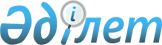 2014-2016 жылдарға арналған облыстық бюджет туралы
					
			Мерзімі біткен
			
			
		
					Ақтөбе облыстық мәслихатының 2013 жылғы 11 желтоқсандағы № 168 шешімі. Ақтөбе облысының Әділет департаментінде 2014 жылғы 10 қаңтарда № 3728 болып тіркелді. Қолданылу мерзімінің аяқталуына байланысты әрекетін тоқтатты – (Ақтөбе облыстық мәслихатының 2015 жылғы 8 маусымдағы № 06-01-02/286 хаты).
      Ескерту. Қолданылу мерзімінің аяқталуына байланысты әрекетін тоқтатты – (Ақтөбе облыстық мәслихатының 08.06.2015 № 06-01-02/286 хаты).
      РҚАО ескертпесі.
      Құжаттың мәтінінде түпнұсқаның пунктуациясы мен орфографиясы сақталған.
      Қазақстан Республикасының 2008 жылғы 4 желтоқсандағы Бюджеттік кодексінің 8-бабының 2-тармағына, Қазақстан Республикасының 2001 жылғы 23 қаңтардағы "Қазақстан Республикасындағы жергілікті мемлекеттік басқару және өзін-өзі басқару туралы" Заңының 6-бабына, Қазақстан Республикасының 2013 жылғы 3 желтоқсандағы "2014-2016 жылдарға арналған республикалық бюджет туралы" Заңына сәйкес Ақтөбе облыстық мәслихаты ШЕШІМ ҚАБЫЛДАДЫ:
      1. 2014-2016 жылдарға арналған облыстық бюджет тиісінше 1, 2 және 3 қосымшаларға сәйкес, оның ішінде, 2014 жылға мынадай көлемде бекітілсін:
      1) кірістер – 120 991 343,2 мың теңге,
      оның ішінде:
      салықтық түсімдері бойынша 35 573 537,1 мың теңге;
      салықтық емес түсімдер бойынша 1 172 220 мың теңге;
      негізгі капиталды сатудан түсетін түсімдер бойынша - 407 мың теңге;
      трансферттер түсімдері бойынша 84 245 179,1 мың теңге;
      2) шығындар – 126 745 010,2 мың теңге;
      3) таза бюджеттік кредит беру – 587 127 мың теңге,
      оның ішінде:
      бюджеттік кредиттер – 4 988 954 мың теңге;
      бюджеттік кредиттерді өтеу – 4 401 827 мың теңге;
      4) қаржы активтерiмен жасалатын операциялар бойынша сальдо – 853 490 мың теңге,
      оның ішінде:
      қаржы активтерiн сатып алу - 863 623 мың теңге;
      мемлекеттің қаржы активтерін сатудан түсетін түсімдер - 133 мың теңге;
      5) бюджет тапшылығы – - 7 194 284 мың теңге;
      6) бюджет тапшылығын қаржыландыру – 7 194 284 мың теңге.
      Ескерту. 1 тармаққа өзгерістер енгізілді - Ақтөбе облыстық мәслихатының 11.02.2014 № 192 (01.01.2014 бастап қолданысқа енгізіледі); 03.04.2014 № 206 (01.01.2014 бастап қолданысқа енгізіледі); 14.05.2014 № 213 (01.01.2014 бастап қолданысқа енгізіледі); 25.07.2014 № 228 (01.01.2014 бастап қолданысқа енгізіледі); 08.10.2014 № 247 (01.01.2014 бастап қолданысқа енгізіледі); 10.12.2014 № 255 (01.01.2014 бастап қолданысқа енгізіледі) шешімдерімен.


      2. 2014 жылға бөлінген салықтардан түскен жалпы соманы бөлу аудандардың және Ақтөбе қаласының бюджеттеріне мынадай мөлшерде белгіленсін:
      1) төлем көзінде кірістерге салынатын жеке табыс салығы бойынша: Ақтөбе қаласына - 18 пайыз, Мұғалжарға - 54 пайыз, Хромтауға - 18 пайыз және қалған аудандарға 100 пайыздан;
      2) әлеуметтік салық бойынша: Ақтөбе қаласына - 18 пайыз, Мұғалжарға - 54 пайыз, Хромтауға - 18 пайыз және қалған аудандарға 100 пайыздан;
      3) төлем көзінде салық салынбайтын кірістерге жеке табыс салығы бойынша, қызметін бір жолғы талондар бойынша жүзеге асыратын жеке тұлғалардан алынатын жеке табыс салығы бойынша, төлем көзінен салық салынатын шетелдік азаматтар табыстарынан ұсталатын жеке табыс салығы бойынша, төлем көзінен салық салынбайтын шетелдік азаматтар табыстарынан ұсталатын жеке табыс салығы бойынша түсімдер Ақтөбе қаласы және аудандар бюджеттеріне толығымен есептеледі.
      3. Облыстық бюджеттің кірісіне мыналар есептелетін болып белгіленсін:
      қоршаған ортаға эмиссия үшін төленетін төлемақы;
      сыртқы (көрнекі) жарнаманы аудандық маңызы бар калалар, ауылдар, кенттер, ауылдық округтер аумақтары арқылы өтетін облыстық маңызы бар жалпыға ортақ пайдаланылатын автомобиль жолдарының бөлінген белдеуіндегі жарнаманы тұрақты орналастыру объектілерінде орналастырғаны үшін төлемақыны қоспағанда, сыртқы (көрнекі) жарнаманы облыстық маңызы бар жалпыға ортақ пайдаланылатын автомобиль жолдарының бөлінген белдеуіндегі жарнаманы тұрақты орналастыру объектілерінде орналастырғаны үшін төлемақы;
      жер бетіне жақын көздердегі су ресурстарын пайдаланғаны үшін төлем;
      орманды пайдаланғаны үшін төлем;
      жергілікті маңызы бар ерекше қорғалатын табиғи аумақтарды пайдаланғаны үшін төлем;
      коммуналдық меншіктен түсетін кірістер:
      облыстық әкімдіктің шешімі бойынша құрылған коммуналдық мемлекеттік кәсіпорындардың таза кірістерінің бір бөлігінің түсімдері;
      облыстық коммуналдық меншіктегі акциялардың мемлекеттік пакетіне есептелетін дивиденттер;
      облыстық коммуналдық меншіктегі заңды тұлғалардың қатысу үлесінен кірістер;
      облыстық коммуналдық меншіктің мүлігін жалға беруден түсетін түсімдер;
      облыстық бюджеттен берілген кредиттер бойынша сыйақылар;
      уақытша бос қалған бюджеттік ақшаны депозиттерге орналастырудан алынатын сыйақылар;
      облыстық коммуналдық меншіктен түсетін басқа да кірістер;
      облыстық бюджеттен қаржыландырылатын мемлекеттік мекемелердің тауарларды (жұмыстарды, қызметтерді) өткізуден түсетін түсімдер;
      облыстық бюджеттен қаржыландырылатын мемлекеттік мекемелермен ұйымдастырылатын мемлекеттік сатып алуды өткізуден түсетін ақшалар түсімдері;
      облыстық бюджеттен қаржыландырылатын мемлекеттік мекемелермен салынатын айыппұлдар, өсімдер, санкциялар, өндіріп алулар;
      облыстық бюджетке түсетін салыққа жатпайтын басқа түсімдер;
      облыстық бюджеттен қаржыландырылатын мемлекеттік мекемелерге бекітілген мемлекеттік мүлікті сатудан түскен ақшалар;
      облыстық бюджеттен берілген кредиттерді өтеуден, облыстық коммуналдық меншіктегі мемлекеттік қаржылық активтерін сатудан, облыстардың жергілікті атқарушы органдарының қарыздарынан түсетін түсімдер.
      4. Қазақстан Республикасының "2014-2016 жылдарға арналған республикалық бюджет туралы" Заңының 5-бабына сәйкес жұмыс берушілер еңбекке уақытша жарамсыздығы, жүктілігі мен босануы бойынша, бала туған кезде, жерлеуге есептеген, Мемлекеттік әлеуметтік сақтандыру қорынан төленіп келген жәрдемақы сомаларының аталған қорға аударымдардың есептелген сомаларынан асып түсуі нәтижесінде 1998 жылғы 31 желтоқсандағы жағдай бойынша құралған теріс сальдо ай сайын жалақы қорының 4 пайызы шегінде әлеуметтік салық төлеу есебіне жатқызылады.
      5. 2014 жылға арналған облыстық бюджетте облыстық бюджетке бюджеттік алып қоюлардың көлемі 4 298 970 мың теңге сомасында көзделсін, оның:
      Байғанин ауданы бойынша - 143 823 мың теңге;
      Мұғалжар ауданы бойынша - 4 155 147 мың теңге.
      6. 2014 жылға арналған облыстық бюджетте орта білім беруде жан басына қаржыландыруды ендіру бойынша апробациялауды жүргізу үшін, білім берудің мемлекеттік жалпыға міндетті стандарттарына сәйкес орта білім беретін ұйымдарда білім беру үдерісін жүзеге асыруға көзделген шығыстарды берумен байланысты республикалық бюджетке ағымдағы нысаналы трансферттер жалпы сомасы 1 551 205 мың теңге көзделсін.
      7. Қазақстан Республикасының "2014-2016 жылдарға арналған республикалық бюджет туралы" Заңының 10-бабына сәйкес:
      2014 жылғы 1 қаңтардан бастап:
      1) жалақының ең төменгі мөлшері - 19 966 теңге;
      2) Қазақстан Республикасының заңнамасына сәйкес жәрдемақыларды және өзге де әлеуметтік төлемдерді есептеу үшін, сондай-ақ, айыппұл санкцияларын, салықтар мен басқа да төлемдерді қолдану үшін айлық есептік көрсеткіш - 1 852 теңге;
      3) базалық әлеуметтік төлемдердің мөлшерін есептеу үшін ең төменгі күнкөріс деңгейінің шамасы - 19 966 теңге мөлшерінде белгіленгені еске және басшылыққа алынсын.
      7-1. Қазақстан Республикасының "2014-2016 жылдарға арналған республикалық бюджет туралы" Заңының 12-1-бабына сәйкес 2014 жылғы 1 сәуірден бастап мемлекеттік мекемелердің мемлекеттік қызметшілер болып табылмайтын жұмыскерлерінің, сондай-ақ жергілікті бюджеттерден қаржыландырылатын мемлекеттік кәсіпорындардың жұмыскерлерінің лауазымдық айлықақысына ерекше еңбек жағдайлары үшін 10 пайыз мөлшерінде ай сайынғы үстемеақы белгіленгені еске және басшылыққа алынсын.
      Ескерту. Шешім 7-1 тармақпен толықтырылды - Ақтөбе облыстық мәслихатының 03.04.2014 № 206 шешімімен (01.01.2014 бастап қолданысқа енгізіледі).


      8. Қазақстан Республикасының "2014-2016 жылдарға арналған республикалық бюджет туралы" Заңының 12-бабына сәйкес 2014 жылғы 1 қаңтардан бастап әскери қызметшілерге (мерзімді қызметтегі әскери қызметшілерден басқа) және құқық қорғау органдарының қызметкерлеріне тұрғын үйдi күтіп-ұстауға және коммуналдық қызметтерге ақы төлеуге ақшалай өтемақының айлық мөлшерi 3 739 теңге сомасында белгiленгені еске және басшылыққа алынсын.
      9. Қазақстан Республикасының "2014 - 2016 жылдарға арналған республикалық бюджет туралы" Заңының 13-бабына сәйкес 2014 жылға республикалық бюджеттен облыстық бюджетке берілетін субвенция 29 375 815 мың теңге сомасында көзделді.
      10. 2014 жылға арналған облыстық бюджетте облыстық бюджеттен аудандық бюджеттерге берілетін субвенциялар көлемі 15 944 976 мың теңге сомасында көзделсін, оның ішінде:
      Әйтеке биге 2 031 924 мың теңге;
      Алғаға 1 113 617 мың теңге;
      Ырғызға 1 945 585 мың теңге;
      Қарғалыға 1 496 342 мың теңге;
      Мәртөкке 2 248 616 мың теңге;
      Ойылға 1 909 637 мың теңге;
      Қобдаға 2 211 876 мың теңге;
      Шалқарға 2 987 379 мың теңге.
      11. 2014 жылға арналған облыстық бюджетте республикалық бюджеттен мынадай мөлшерде ағымдағы нысаналы трансферттер түскені ескерілсін:
      жол қозғалысы қауіпсіздігін қамтамасыз етуге - 93 427 мың теңге;
      тұрғындарды әлеуметтік қорғау және көмек көрсетуге - 91 098 мың теңге;
      "Бизнестiң жол картасы - 2020" бағдарламасы шеңберiнде өңiрлерде жеке кәсiпкерлiктi қолдауға - 2 071 952 мың теңге;
      ауыз сумен жабдықтаудың баламасыз көздері болып табылатын сумен жабдықтаудың аса маңызды топтық және оқшау жүйелерінен ауыз су беру жөнінде көрсетілетін қызметтердің құнын субсидиялауға - 53 063 мың теңге;
      мектепке дейінгі білім беру ұйымдарында мемлекеттік білім беру тапсырысын іске асыруға - 1 650 013 мың теңге;
      Қазақстан Республикасында Білім беруді дамытудың 2011-2020 жылдарға арналған мемлекеттік бағдарламасын іске асыруға - 180 268 мың теңге;
      техникалық және кәсіптік білім беретін оқу орындарының оқу-өндірістік шеберханаларын, зертханаларын жаңартуға және қайта жабдықтауға - 250 000 мың теңге;
      үш деңгейлі жүйе бойынша біліктілікті арттырудан өткен мұғалімдерге төленетін еңбекақыны арттыруға - 316 443 мың теңге;
      бастауыш, негізгі, орта және жалпы орта білім беруді жан басына қаржыландыруды анықтап қабылдауға - 2 474 723 мың теңге;
      тегін медициналық көмектің кепілдік берілген көлемін қамтамасыз етуге және кеңейтуге - 14 465 732 мың теңге;
      жергілікті деңгейде медициналық денсаулық сақтау ұйымдарын материалдық-техникалық жарақтандыруға - 299 661 мың теңге;
      107 714 мың теңге - техникалық және кәсіптік білім беру ұйымдарында мамандарды даярлауға арналған мемлекеттік білім беру тапсырысын ұлғайтуға;
      98 048 мың теңге - техникалық және кәсіптік білім беру ұйымдарында білім алушылар стипендияларының мөлшерін ұлғайтуға;
      9 236 мың теңге - жергілікті атқарушы органдардың мемлекеттік білім беру тапсырысы негізінде техникалық және кәсіптік, орта білімнен кейінгі білім беру ұйымдарында білім алушылар стипендияларының мөлшерін ұлғайтуға;
      8 428 мың теңге - мемлекеттік атаулы әлеуметтік көмек төлеуге;
      15 496 мың теңге - 18 жасқа дейінгі балаларға мемлекеттік жәрдемақылар төлеуге;
      2 230 075 мың теңге - 2014 жылғы 1 сәуірден бастап жергілікті бюджеттерден қаржыландырылатын мемлекеттік мекемелердің мемлекеттік қызметшілер болып табылмайтын жұмыскерлерінің, сондай-ақ мемлекеттік кәсіпорындардың жұмыскерлерінің лауазымдық айлықақысына ерекше еңбек жағдайлары үшін 10 пайыз мөлшерінде ай сайынғы үстемеақы төлеуге;
      Қазақстан Республикасында агроөнеркәсіптік кешенді дамыту жөніндегі 2013 - 2020 жылдарға арналған "Агробизнес-2020" бағдарламасы шеңберінде өңірлерде агроөнеркәсіптік кешен субъектілерін қолдауға - 1 018 367 мың теңге.
      Аталған ағымдағы нысаналы трансферттерінің сомасын бөлу облыс әкімдігі қаулысы негізінде айқындалады.
      Ескерту. 11 тармаққа өзгерістер енгізілді - Ақтөбе облыстық мәслихатының 03.04.2014 № 206 (01.01.2014 бастап қолданысқа енгізіледі); 25.07.2014 № 228 (01.01.2014 бастап қолданысқа енгізіледі) шешімдерімен.


      12. 2014 жылға арналған облыстық бюджетте "Қолжетімді тұрғын үй - 2020" бағдарламасы шеңберінде республикалық бюджеттен мынадай бағыттары бойынша іске асырылатын нысаналы даму трансферттері және кредитері түскені ескерілсін:
      1) тұрғын үй құрылыс жинақтары жүйесі арқылы тұрғын үй жобалауға, салуға және (немесе) сатып алуға кредиттеуге - 3 333 300 мың теңге;
      2) инженерлік-коммуникациялық инфрақұрылымды жобалау, дамыту, жайластыру және (немесе) сатып алуға - 4 429 900 мың теңге;
      3) мемлекеттік коммуналдық тұрғын үй қорының тұрғын үйін жобалау, салу және (немесе) сатып алуға - 1 870 387 мың теңге;
      Аталған нысаналы трансферттерінің сомаларын бөлу облыс әкімдігі қаулысы негізінде айқындалады.
      Ескерту. 12 тармаққа өзгеріс енгізілді - Ақтөбе облыстық мәслихатының 03.04.2014 № 206 шешімімен (01.01.2014 бастап қолданысқа енгізіледі).


      13. 2014 жылға арналған облыстық бюджетте Моноқалаларды дамытудың 2012-2020 жылдарға арналған бағдарламасы шеңберінде республикалық бюджеттен берілетін нысаналы трансферттері түскені ескерілсін:
      1) кәсіпкерлікке микрокредит беру үшін облыстық бюджеттерді кредиттеуге - 141 365 мың теңге;
      2) жобаларды іске асыру үшін банктердің кредиттері бойынша пайыздық мөлшерлемені субсидиялауға - 70 000 мың теңге;
      3) жаңа өндірістерді дамытуға гранттар беруге - 6 000 мың теңге;
      4) ағымдағы жайластыруға - 101 193 мың теңге.
      Аталған нысаналы трансферттерінің сомаларын бөлу облыс әкімдігі қаулысы негізінде айқындалады.
      Ескерту. 13 тармақ жаңа редакцияда - Ақтөбе облыстық мәслихатының 25.07.2014 № 228 шешімімен (01.01.2014 бастап қолданысқа енгізіледі).


      14. 2014 жылға арналған облыстық бюджетте Ақтөбе қаласы және аудандар бюджеттеріне мынадай бағыттары бойынша іске асырылатын ағымдағы нысаналы трансферттер және даму трансферттері көзделсін:
      елді-мекендерге бас жоспарларын әзірлеуге – 204 989 мың теңге;
      елді-мекендердің көшелерін және аудандық маңызы бар автомобиль жолдарын (қала көшелерін) күрделі және орташа жөндеуге – 2 956 090,9 мың теңге;
      көп пәтерлі тұрғын үйлерге энергетикалық аудит жүргізуге - 13 125 мың теңге;
      бруцеллезбен ауырған, санитарлық союға жіберілетін ауыл шаруашылық малдардың (ірі және ұсақ малдар) құнын (50% дейін) өтеуге - 87 186 мың теңге;
      білім беру объектiлерiн салуға және реконструкциялауға – 2 569 553 мың теңге;
      мемлекеттік коммуналдық тұрғын үй қорының тұрғын үйін жобалауға, салуға және (немесе) сатып алуға – 640 778 мың теңге;
      инженерлік-коммуникациялық инфрақұрылымды жобалау, дамыту, жайластыру және (немесе) сатып алуға – 1 207 694,8 мың теңге;
      қалаларды және елді мекендерді абаттандыруды дамытуға – 287 935,7 мың теңге;
      сумен жабдықтау жүйесін дамытуға – 496 380,5 мың теңге;
      елді мекендерді сумен жабдықтау жүйесін дамытуға – 947 792,8 мың теңге;
      коммуналдық шаруашылықты дамытуға – 2 592 103,4 мың теңге;
      мәдениет объектілерін дамытуға – 149 999 мың теңге;
      көліктік инфрақұрылымын дамытуға – 45 423,3 мың теңге;
      "Өңірлерді дамыту" бағдарламасы шеңберінде инженерлік инфрақұрылымын дамыту үшін - 71 710 мың теңге;
      автомобиль жолдарының жұмыс істеуін қамтамасыз етуге - 95 253 мың теңге;
      елді мекендерді абаттандыру мен көгалдандыруға – 159 724,1 мың теңге;
      аудандардың коммуналдық меншігіндегі жылу жүйелерін қолдануды ұйымдастыруға - 51 803 мың теңге;
      "Жұмыспен қамту - 2020 жол картасы" бағдарламасы шеңберінде ауылдық елді мекендерді дамытуға – 232 655,4 мың теңге;
      білім беру ведомствалық бағыныстағы мемлекеттік мекемелердің және ұйымдардың күрделі шығыстары – 116 553 мың теңге;
      мәдениет ведомствалық бағыныстағы мемлекеттік мекемелердің және ұйымдардың күрделі шығыстары – 6 340 мың теңге;
      мемлекеттік органдардың күрделі шығыстарына - 27 000 мың теңге;
      мемлекеттік тұрғын үй қорын сақтауды ұйымдастыруға - 35 917 мың теңге;
      ауданның (облыстық маңызы бар қаланың) коммуналдық меншігіндегі газ жүйелерін қолдануды ұйымдастыру - 15 903,3 мың теңге;
      жалпы білім беруге - 52 000 мың теңге;
      Моноқалаларды дамытудың 2012 - 2020 жылдарға арналған бағдарламасы шеңберінде бюджеттік инвестициялық жобаларды іске асыруға - 12 667 мың теңге.
      Аталған трансферттерінің сомасын бөлу облыс әкімдігі қаулысы негізінде айқындалады.
      Ескерту. 14 тармаққа өзгерістер енгізілді - Ақтөбе облыстық мәслихатының 11.02.2014 № 192 (01.01.2014 бастап қолданысқа енгізіледі); 14.05.2014 № 213 (01.01.2014 бастап қолданысқа енгізіледі); 25.07.2014 № 228 (01.01.2014 бастап қолданысқа енгізіледі); 08.10.2014 № 247 (01.01.2014 бастап қолданысқа енгізіледі) шешімдерімен.

      15. Облыстың жергілікті атқарушы органының 2014 жылға арналған резерві сомасы 2 666,7 мың теңге болып бекітілсін.

      Ескерту. 15 тармаққа өзгерістер енгізілді - Ақтөбе облыстық мәслихатының 14.05.2014 № 213 (01.01.2014 бастап қолданысқа енгізіледі); 08.10.2014 № 247 (01.01.2014 бастап қолданысқа енгізіледі) шешімдерімен.

      16. 2014 жылға арналған облыстық бюджетті атқару процесінде секвестрлеуге жатпайтын облыстық бюджеттік бағдарламалардың тізбесі 4-қосымшаға сәйкес бекітілсін.

      17. Осы шешім 2014 жылғы 1 қаңтардан бастап қолданысқа енгізіледі.

 2014 жылға арналған облыстық бюджет
      Ескерту. 1-қосымша жаңа редакцияда - Ақтөбе облыстық мәслихатының 10.12.2014 № 255 шешімімен (01.01.2014 бастап қолданысқа енгізіледі). 2015 жылға арналған облыстық бюджет
      Ескерту. 2 қосымша жаңа редакцияда - Ақтөбе облыстық мәслихатының 14.05.2014 № 213 шешімімен (01.01.2014 бастап қолданысқа енгізіледі). 2016 жылға арналған облыстық бюджет
      Ескерту. 3 қосымша жаңа редакцияда - Ақтөбе облыстық мәслихатының 14.05.2014 № 213 шешімімен (01.01.2014 бастап қолданысқа енгізіледі). 2014 жылға арналған облыстық бюджетті атқару процесінде секвестрлеуге жатпайтын облыстық бюджеттік бағдарламаларының
ТІЗБЕСІ
					© 2012. Қазақстан Республикасы Әділет министрлігінің «Қазақстан Республикасының Заңнама және құқықтық ақпарат институты» ШЖҚ РМК
				
      Облыстық мәслихаттың сессия төрағасы

Д. ЕСПАЕВА

      Облыстық мәслихаттың хатшысы

С. ҚАЛДЫҒҰЛОВА
Облыстық мәслихаттың
2013 жылғы 11 желтоқсандағы
№ 168 шешіміне 1 – Қосымша
санаты
санаты
санаты
санаты
санаты
Сомасы (мың теңге)
сыныбы
сыныбы
сыныбы
сыныбы
Сомасы (мың теңге)
ішкі сыныбы
ішкі сыныбы
ішкі сыныбы
Сомасы (мың теңге)
АТАУЫ
АТАУЫ
Сомасы (мың теңге)
1
2
3
4
4
5
I. Кірістер
I. Кірістер
120 991 343,2 
1
Салықтық түсiмдер
Салықтық түсiмдер
35 573 537,1 
01
Табыс салығы
Табыс салығы
14 080 792 
2
Жеке табыс салығы
Жеке табыс салығы
14 080 792 
03
Әлеуметтік салық
Әлеуметтік салық
12 113 622 
1
Әлеуметтік салық
Әлеуметтік салық
12 113 622 
05
Тауарларға, жұмыстарға және қызметтерге салынатын iшкi салықтар
Тауарларға, жұмыстарға және қызметтерге салынатын iшкi салықтар
9 379 123,1 
3
Табиғи және басқа да ресурстарды пайдаланғаны үшiн түсетiн түсiмдер
Табиғи және басқа да ресурстарды пайдаланғаны үшiн түсетiн түсiмдер
9 379 123,1 
2
Салықтық емес түсiмдер
Салықтық емес түсiмдер
1 172 220 
01
Мемлекеттік меншiктен түсетiн кірістер
Мемлекеттік меншiктен түсетiн кірістер
51 630 
1
Мемлекеттік кәсіпорындардың таза кірісі бөлігінің түсімдері
Мемлекеттік кәсіпорындардың таза кірісі бөлігінің түсімдері
5 683 
4
Мемлекет меншігіндегі, заңды тұлғалардағы қатысу үлесіне кірістер
Мемлекет меншігіндегі, заңды тұлғалардағы қатысу үлесіне кірістер
14 346 
5
Мемлекет меншігіндегі мүлікті жалға беруден түсетін кірістер
Мемлекет меншігіндегі мүлікті жалға беруден түсетін кірістер
20 000 
7
Мемлекеттік бюджеттен берілген кредиттер бойынша сыйақылар
Мемлекеттік бюджеттен берілген кредиттер бойынша сыйақылар
11 601 
04
Мемлекеттік бюджеттен қаржыландырылатын, сондай-ақ Қазақстан Республикасы Ұлттық Банкінің бюджетінен (шығыстар сметасынан) ұсталатын және қаржыландырылатын мемлекеттік мекемелер салатын айыппұлдар, өсімпұлдар, санкциялар, өндіріп алулар
Мемлекеттік бюджеттен қаржыландырылатын, сондай-ақ Қазақстан Республикасы Ұлттық Банкінің бюджетінен (шығыстар сметасынан) ұсталатын және қаржыландырылатын мемлекеттік мекемелер салатын айыппұлдар, өсімпұлдар, санкциялар, өндіріп алулар
713 900 
1
Мұнай секторы ұйымдарынан түсетін түсімдерді қоспағанда, мемлекеттік бюджеттен қаржыландырылатын, сондай-ақ Қазақстан Республикасы Ұлттық Банкінің бюджетінен (шығыстар сметасынан) ұсталатын және қаржыландырылатын мемлекеттік мекемелер салатын айыппұлдар, өсімпұлдар, санкциялар, өндіріп алулар
Мұнай секторы ұйымдарынан түсетін түсімдерді қоспағанда, мемлекеттік бюджеттен қаржыландырылатын, сондай-ақ Қазақстан Республикасы Ұлттық Банкінің бюджетінен (шығыстар сметасынан) ұсталатын және қаржыландырылатын мемлекеттік мекемелер салатын айыппұлдар, өсімпұлдар, санкциялар, өндіріп алулар
713 900 
06
Өзге де салықтық емес түсімдер
Өзге де салықтық емес түсімдер
406 690 
1
Өзге де салықтық емес түсімдер
Өзге де салықтық емес түсімдер
406 690 
3
Негізгі капиталды сатудан түсетін түсімдер
Негізгі капиталды сатудан түсетін түсімдер
407 
01
Мемлекеттік мекемелерге бекітілген мемлекеттік мүлікті сату
Мемлекеттік мекемелерге бекітілген мемлекеттік мүлікті сату
407 
1
Мемлекеттік мекемелерге бекітілген мемлекеттік мүлікті сату
Мемлекеттік мекемелерге бекітілген мемлекеттік мүлікті сату
407 
4
Трансферттердің түсімдері
Трансферттердің түсімдері
84 245 179,1 
01
Төмен тұрған мемлекеттiк басқару органдарынан алынатын трансферттер
Төмен тұрған мемлекеттiк басқару органдарынан алынатын трансферттер
6 116 255,1 
2
Аудандық (қалалық) бюджеттерден трансферттер
Аудандық (қалалық) бюджеттерден трансферттер
6 116 255,1 
02
Мемлекеттік басқарудың жоғары тұрған органдарынан түсетін трансферттер
Мемлекеттік басқарудың жоғары тұрған органдарынан түсетін трансферттер
78 128 924 
1
Республикалық бюджеттен түсетін трансферттер
Республикалық бюджеттен түсетін трансферттер
78 128 924 
Функ. топ
Функ. топ
Функ. топ
Функ. топ
Функ. топ
Сомасы (мың теңге)
Кіші функция
Кіші функция
Кіші функция
Кіші функция
Сомасы (мың теңге)
Әкімші
Әкімші
Әкімші
Сомасы (мың теңге)
Бағдарлама
Бағдарлама
Сомасы (мың теңге)
АТАУЫ
Сомасы (мың теңге)
1
2
3
4
5
6
II. Шығындар
126 745 010,2
01
Жалпы сипаттағы мемлекеттiк қызметтер 
1 503 313,3
1
Мемлекеттiк басқарудың жалпы функцияларын орындайтын өкiлдi, атқарушы және басқа органдар
1 261 757
110
Облыс мәслихатының аппараты
38 376,1
001
Облыс мәслихатының қызметін қамтамасыз ету жөніндегі қызметтер 
35 923,1
003
Мемлекеттік органның күрделі шығыстары 
2 453
120
Облыс әкімінің аппараты
1 079 131
001
Облыс әкімінің қызметін қамтамасыз ету жөніндегі қызметтер 
751 442
004
Мемлекеттік органның күрделі шығыстары 
22 024
007
Ведомствалық бағыныстағы мемлекеттік мекемелердің және ұйымдардың күрделі шығыстары
275 183
009
Аудандық маңызы бар қалалардың, ауылдардың, кенттердің, ауылдық округтердің әкімдерін сайлауды қамтамасыз ету және өткізу
2 907
013
Облыс Қазақстан халқы Ассамблеясының қызметін қамтамасыз ету
575
113
Жергілікті бюджеттерден берілетін ағымдағы нысаналы трансферттер 
27 000
282
Облыстың тексеру комиссиясы
144 249,9
001
Облыстың тексеру комиссиясының қызметін қамтамасыз ету жөніндегі қызметтер 
137 940,7
002
Ақпараттық жүйелер құру
823,2
003
Мемлекеттік органның күрделі шығыстары
5 486
2
Қаржылық қызмет
85 865,3
257
Облыстың қаржы басқармасы
85 865,3
001
Жергілікті бюджетті атқару және коммуналдық меншікті басқару саласындағы мемлекеттік саясатты іске асыру жөніндегі қызметтер
77 564,8
009
Жекешелендіру, коммуналдық меншікті басқару, жекешелендіруден кейінгі қызмет және осыған байланысты дауларды реттеу
1 070,2
010
Коммуналдық меншікке түскен мүлікті есепке алу, сақтау, бағалау және сату
2 434,3
013
Мемлекеттік органның күрделі шығыстары
4 796
5
Жоспарлау және статистикалық қызмет
91 701
258
Облыстың экономика және бюджеттік жоспарлау басқармасы
91 701
01
5
258
001
Экономикалық саясатты, мемлекеттік жоспарлау жүйесін қалыптастыру мен дамыту және облысты басқару саласындағы мемлекеттік саясатты іске асыру жөніндегі қызметтер
87 545
005
Мемлекеттік органның күрделі шығыстары
4 156
9
Жалпы сипаттағы өзге де мемлекеттiк қызметтер
63 990
271
Облыстың құрылыс басқармасы
63 990
080
Мамандандырылған халыққа қызмет көрсету орталықтарын құру
63 990
02
Қорғаныс
396 606,6
1
Әскери мұқтаждар
42 292
120
Облыс әкімінің аппараты
42 292
010
Жалпыға бірдей әскери міндетті атқару шеңберіндегі іс-шаралар 
14 909
011
Аумақтық қорғанысты даярлау және облыс ауқымдағы аумақтық қорғаныс 
27 383
2
Төтенше жағдайлар жөнiндегi жұмыстарды ұйымдастыру 
354 314,6
120
Облыс әкімінің аппараты
47 264
012
Облыстық ауқымдағы жұмылдыру дайындығы және жұмылдыру 
36 309
014
Облыстық ауқымдағы төтенше жағдайлардың алдын алу және жою 
10 955
250 
Облыстың жұмылдыру дайындығы, азаматтық қорғаныс, авариялар мен дүлей апаттардың алдын алуды және жоюды ұйымдастыру басқармасы 
1 347
001
Жергілікті деңгейде жұмылдыру дайындығы, азаматтық қорғаныс, авариялар мен дүлей апаттардың алдын алуды және жоюды ұйымдастыру саласындағы мемлекеттік саясатты іске асыру жөніндегі қызметтер 
1 347
271
Облыстың құрылыс басқармасы
42 381,3
002
Жұмылдыру дайындығы мен төтенше жағдайлардың объектілерін дамыту
42 381,3
287 
Облыстық бюджеттен қаржыландырылатын табиғи және техногендік сипаттағы төтенше жағдайлар, азаматтық қорғаныс саласындағы уәкілетті органдардың аумақтық органы
263 322,3
002
Аумақтық органның және ведомствалық бағынысты мемлекеттік мекемелердің күрделі шығыстары
263 322,3
03
Қоғамдық тәртіп, қауіпсіздік, құқықтық, сот, қылмыстық-атқару қызметі
5 440 910,2
1
Құқық қорғау қызметi
5 440 910,2
03
1
252
Облыстық бюджеттен қаржыландырылатын атқарушы ішкі істер органы
5 308 686,2
001
Облыс аумағында қоғамдық тәртіпті және қауіпсіздікті сақтауды қамтамасыз ету саласындағы мемлекеттік саясатты іске асыру жөніндегі қызметтер 
4 188 109,1
003
Қоғамдық тәртіпті қорғауға қатысатын азаматтарды көтермелеу 
2 130
006
Мемлекеттік органның күрделі шығыстары
851 800
008
Жол қозғалысы қауіпсіздігін қамтамасыз ету 
86 127
013
Белгілі тұратын жері және құжаттары жоқ адамдарды орналастыру қызметтері
57 055
014
Әкімшілік тәртіппен тұтқындалған адамдарды ұстауды ұйымдастыру
53 246,2
015
Қызметтік жануарларды ұстауды ұйымдастыру
70 218,9
271
Облыстың құрылыс басқармасы
132 224
003
Ішкі істер органдарының объектілерін дамыту
132 224
04
Бiлiм беру
18 437 341,8
1
Мектепке дейiнгi тәрбие және оқыту
1 622 751
261
Облыстың білім басқармасы
1 622 751
027
Мектепке дейінгі білім беру ұйымдарында мемлекеттік білім беру тапсырыстарын іске асыруға аудандардың (облыстық маңызы бар қалалардың) бюджеттеріне берілетін ағымдағы нысаналы трансферттер
1 622 751
2
Бастауыш, негізгі орта және жалпы орта білім беру
6 184 348
261
Облыстың білім басқармасы
4 184 383
003
Арнайы білім беретін оқу бағдарламалары бойынша жалпы білім беру
738 606
006
Мамандандырылған білім беру ұйымдарында дарынды балаларға жалпы білім беру
658 765
048
Аудандардың (облыстық маңызы бар қалалардың) бюджеттеріне негізгі орта және жалпы орта білім беретін мемлекеттік мекемелердегі физика, химия, биология кабинеттерін оқу жабдығымен жарақтандыруға берілетін ағымдағы нысаналы трансферттер
142 320
053
Аудандардың (облыстық маңызы бар қалалардың) бюджеттеріне бастауыш, негізгі орта және жалпы орта білімді жан басына шаққандағы қаржыландыруды сынақтан өткізуге берілетін ағымдағы нысаналы трансферттер
2 352 297
04
2
261
061
Аудандардың (облыстық маңызы бар қалалардың) бюджеттеріне үш деңгейлі жүйе бойынша біліктілігін арттырудан өткен мұғалімдерге еңбекақыны көтеруге берілетін ағымдағы нысаналы трансферттер
292 395
285
Облыстың дене шынықтыру және спорт басқармасы
1 999 965
006
Балалар мен жасөспірімдерге спорт бойынша қосымша білім беру
1 999 965
4
Техникалық және кәсіптік, орта білімнен кейінгі білім беру
4 541 836
253
Облыстың денсаулық сақтау басқармасы
353 655
043
Техникалық және кәсіптік, орта білімнен кейінгі білім беру ұйымдарында мамандар даярлау
344 419
044
Техникалық және кәсіптік, орта білімнен кейінгі білім беру бағдарламалары бойынша оқитындарға әлеуметтік қолдау көрсету
9 236
261
Облыстың білім басқармасы
4 188 181
024
Техникалық және кәсіптік білім беру ұйымдарында мамандар даярлау
4 188 181
5
Мамандарды қайта даярлау және біліктіліктерін арттыру 
106 298,8
252
Облыстық бюджеттен қаржыландырылатын атқарушы ішкі істер органы
63 431,8
007
Кадрлардың біліктілігін арттыру және оларды қайта даярлау
63 431,8
253
Облыстың денсаулық сақтау басқармасы
42 867
003
Кадрлардың біліктілігін арттыру және оларды қайта даярлау
42 867
9
Бiлiм беру саласындағы өзге де қызметтер
5 982 108
261
Облыстың білім басқармасы
1 269 313
001
Жергілікті деңгейде білім беру саласындағы мемлекеттік саясатты іске асыру жөніндегі қызметтер
81 278
004
Облыстық мемлекеттік білім беру мекемелерінде білім беру жүйесін ақпараттандыру
23 148
005
Облыстық мемлекеттік білім беру мекемелер үшін оқулықтар мен оқу-әдiстемелiк кешендерді сатып алу және жеткізу
26 400
007
Облыстық ауқымда мектеп олимпиадаларын, мектептен тыс іс-шараларды және конкурстар өткізу
100 502
011
Балалар мен жасөспірімдердің психикалық денсаулығын зерттеу және халыққа психологиялық-медициналық-педагогикалық-консультациялық көмек көрсету
200 688
012
Дамуында проблемалары бар балалар мен жасөспірімдерді оңалту және әлеуметтік бейімдеу 
74 277
013
Мемлекеттік органның күрделі шығыстары
4 018
04
9
261
029
Әдістемелік жұмыс
51 391
067
Ведомствалық бағыныстағы мемлекеттік мекемелердің және ұйымдардың күрделі шығыстары
530 626
068
Халықтың компьютерлік сауаттылығын арттыруды қамтамасыз ету
8 432
113
Жергілікті бюджеттерден берілетін ағымдағы нысаналы трансферттер 
168 553
271
Облыстың құрылыс басқармасы
4 712 795
007
Аудандардың (облыстық маңызы бар қалалардың) бюджеттеріне білім беру объектілерін салуға және реконструкциялауға берілетін нысаналы даму трансферттері
4 657 808
037
Білім беру объектілерін салу және реконструкциялау
54 987
05
Денсаулық сақтау
22 996 854
1
Кең бейiндi ауруханалар
244 619
253
Облыстың денсаулық сақтау басқармасы
244 619
004
Республикалық бюджет қаражаты есебінен көрсетілетін және аудандық маңызы бар және ауылдың денсаулық сақтау субъектілері көрсететін медициналық көмекті қоспағанда, бастапқы медициналық-санитариялық көмек және медициналық ұйымдар мамандарын жіберу бойынша денсаулық сақтау субъектілерінің стационарлық және стационарды алмастыратын медициналық көмек көрсетуі
244 619
2
Халықтың денсаулығын қорғау
614 784
253
Облыстың денсаулық сақтау басқармасы
614 784
005
Жергілікті денсаулық сақтау ұйымдары үшін қанды, оның құрамдауыштары мен препараттарын өндіру
327 563
006
Ана мен баланы қорғау бойынша қызмет көрсету
149 187
007
Салауатты өмір салтын насихаттау
138 034
3
Мамандандырылған медициналық көмек
6 563 077
253
Облыстың денсаулық сақтау басқармасы
6 563 077
009
Туберкулез, жұқпалы аурулар, психикалық күйзеліс және мінез-құлқының бұзылуынан, оның ішінде, психикаға белсенді әсер ететін заттарды қолдануға байланысты зардап шегетін адамдарға медициналық көмек көрсету
3 096 225
019
Туберкулезбен ауыратын науқастарды туберкулезге қарсы препараттармен қамтамасыз ету
280 126
020
Диабетпен ауыратын науқастарды диабетке қарсы препараттармен қамтамасыз ету
355 046
021
Онкогематологиялық науқастарды химия препараттарымен қамтамасыз ету
178 548
05
3
253
022
Созылмалы бүйрек функциясының жетіспеушілігі бар аутоиммунды, орфандық аурулармен ауыратын, иммунитеті жеткіліксіз науқастарды, сондай-ақ, бүйрегін транспланттаудан кейінгі науқастарды дәрілік заттармен қамтамасыз ету 
479 475
026
Гемофилиямен ауыратын науқастарды қанды ұйыту факторларымен қамтамасыз ету
187 594
027
Халыққа иммундық профилактика жүргізу үшін вакциналарды және басқа медициналық иммундық биологиялық препараттарды орталықтандырылған сатып алу және сақтау
908 667
036
Жіті миокард инфаркті бар науқастарды тромболитикалық препараттармен қамтамасыз ету 
27 090
046
Онкологиялық науқастарға тегін медициналық көмектің кепілдік берілген көлемі шеңберінде медициналық көмек көрсету 
1 050 306
4
Емханалар
12 733 134
253
Облыстың денсаулық сақтау басқармасы
12 733 134
014
Халықтың жекелеген санаттарын амбулаториялық деңгейде дәрілік заттармен және балаларға арналған және емдік тағамдардың арнаулы өнімдерімен қамтамасыз ету
961 403
038
Скринингтік зерттеулер тегін медициналық көмектің кепілдік берілген көлемі шеңберінде жүргізу
310 629
039
Аудандық маңызы бар және ауыл денсаулық сақтау субъектілерінің медициналық көмекті және амбулаториялық-емханалық көмекті халыққа тегін медициналық көмектің кепілдік берілген көлемі шеңберінде көрсетуі
11 044 778
045
Халықтың жекелеген санаттарын емдеудің амбулаториялық деңгейінде жеңілдікті жағдайда дәрілік заттармен қамтамасыз ету
416 324
5
Медициналық көмектiң басқа түрлерi
796 262
253
Облыстың денсаулық сақтау басқармасы
796 262
011
Республикалық бюджет қаражаты есебінен көрсетілетін және аудандық маңызы бар және ауылдың денсаулық сақтау субъектілері көрсететін медициналық көмекті қоспағанда, жедел медициналық көмек көрсету және санитариялық авиация
751 210
029
Облыстық арнайы медициналық жабдықтау базалары
45 052
9
Денсаулық сақтау саласындағы өзге де қызметтер
2 044 978
253
Облыстың денсаулық сақтау басқармасы
1 727 919
05
9
253
001
Жергілікті деңгейде денсаулық сақтау саласындағы мемлекеттік саясатты іске асыру жөніндегі қызметтер
69 772
008
Қазақстан Республикасында ЖИТС алдын алу және оған қарсы күрес жөніндегі іс-шараларды іске асыру
46 278
013
Патологоанатомиялық ашып тексеруді жүргізу
98 268
016
Азаматтарды елді мекеннен тыс жерлерде емделу үшін тегін және жеңілдетілген жол жүрумен қамтамасыз ету
18 272
018
Денсаулық сақтау саласындағы ақпараттық - талдамалық қызметі
54 308
030
Мемлекеттік денсаулық сақтау органдарының күрделі шығыстары
4 276
033
Денсаулық сақтаудың медициналық ұйымдарының күрделі шығыстары
1 436 526
037
Жергілікті бюджет қаражаты есебінен денсаулық сақтау ұйымдарының міндеттемелері бойынша кредиттік қарызды өтеу 
219
271
Облыстың құрылыс басқармасы 
317 059
038
Денсаулық сақтау объектілерін салу және реконструкциялау
40 639
083
Жұмыспен қамту 2020 жол картасы шеңберінде ауылдық елді мекендерде орналасқан дәрігерлік амбулаториялар және фельдшерлік акушерлік пункттер салу
276 420
06
Әлеуметтiк көмек және әлеуметтiк қамсыздандыру
1 451 313,9
1
Әлеуметтiк қамсыздандыру
969 068
256
Облыстың жұмыспен қамтуды үйлестіру және әлеуметтік бағдарламалар басқармасы
567 668
002
Жалпы үлгідегі медициналық-әлеуметтік мекемелерде (ұйымдарда) қарттар мен мүгедектерге арнаулы әлеуметтік қызметтер көрсету
252 169
013
Психоневрологиялық медициналық-әлеуметтік мекемелерде (ұйымдарда) психоневрологиялық аурулармен ауыратын мүгедектер үшін арнаулы әлеуметтік қызметтер көрсету
315 499
261
Облыстың білім басқармасы
401 400
015
Жетiм балаларды, ата-анасының қамқорлығынсыз қалған балаларды әлеуметтік қамсыздандыру
365 318
037
Әлеуметтік сауықтандыру
36 082
2
Әлеуметтiк көмек
223 912,9
256
Облыстың жұмыспен қамтуды үйлестіру және әлеуметтік бағдарламалар басқармасы
223 912,9
003
Мүгедектерге әлеуметтік қолдау көрсету
203 450,9
06
2
256
049
Аудандардың (облыстық маңызы бар қалалардың) бюджеттеріне мемлекеттік атаулы әлеуметтік көмек төлеуге берілетін ағымдағы нысаналы трансферттер
4 966
050
Аудандардың (облыстық маңызы бар қалалардың) бюджеттеріне 18 жасқа дейінгі балаларға мемлекеттік жәрдемақылар төлеуге берілетін ағымдағы нысаналы трансферттер
15 496
9
Әлеуметтiк көмек және әлеуметтiк қамтамасыз ету салаларындағы өзге де қызметтер
258 333
256
Облыстың жұмыспен қамтуды үйлестіру және әлеуметтік бағдарламалар басқармасы
177 166
001
Жергілікті деңгейде облыстың жұмыспен қамтуды қамтамасыз ету үшін және әлеуметтік бағдарламаларды іске асыру саласындағы мемлекеттік саясатты іске асыру жөніндегі қызметтер
88 074
007
Мемлекеттік органның күрделі шығыстары
2 975
017
Аудандардың (облыстық маңызы бар қалалардың) бюджеттеріне арнаулы әлеуметтік қызметтер стандарттарын енгізуге берілетін ағымдағы нысаналы трансферттер 
31 702
018
Үкіметтік емес секторда мемлекеттік әлеуметтік тапсырысты орналастыру
26 755
044
Жергілікті деңгейде көші-қон іс-шараларын іске асыру
3 651
045
Аудандардың (облыстық маңызы бар қалалардың) бюджеттеріне мүгедектердің құқықтарын қамтамасыз ету және өмір сүру сапасын жақсарту жөніндегі іс-шаралар жоспарын іске асыруға берілетін ағымдағы нысаналы трансферттер 
4 329
067
Ведомствалық бағыныстағы мемлекеттік мекемелердің және ұйымдардың күрделі шығыстары
19 680
268
Облыстың жолаушылар көлігі және автомобиль жолдары басқармасы
27 850
045
Аудандардың (облыстық маңызы бар қалалардың) бюджеттеріне мүгедектердің құқықтарын қамтамасыз ету және өмір сүру сапасын жақсарту жөніндегі іс-шаралар жоспарын іске асыруға берілетін ағымдағы нысаналы трансферттер 
27 850
270
Облыстың еңбек инспекциясы бойынша басқармасы
53 317
001
Жергілікті деңгейде еңбек қатынасын реттеу саласындағы мемлекеттік саясатты іске асыру жөніндегі қызметтер
44 395
003
Мемлекеттік органның күрделі шығыстары
8 922
07
Тұрғын үй-коммуналдық шаруашылық
24 354 277,5
1
Тұрғын үй шаруашылығы
8 516 974,6
253
Облыстың денсаулық сақтау басқармасы
38 953,6
07
1
253
047
Жұмыспен қамту 2020 жол картасы бойынша қалаларды және ауылдық елді мекендерді дамыту шеңберінде объектілерді жөндеу
38 953,6
261
Облыстың білім басқармасы
219 697
062
Аудандардың (облыстық маңызы бар қалалардың) бюджеттеріне Жұмыспен қамту 2020 жол картасы шеңберінде қалаларды және ауылдық елді мекендерді дамытуға берілетін ағымдағы нысаналы трансферттер
198 263
064
Жұмыспен қамту 2020 жол картасы бойынша қалаларды және ауылдық елді мекендерді дамыту шеңберінде объектілерді жөндеу
21 434
268
Облыстың жолаушылар көлігі және автомобиль жолдары басқармасы
17 777,5
021
Аудандардың (облыстық маңызы бар қалалардың) бюджеттеріне Жұмыспен қамту 2020 жол картасы шеңберінде қалаларды және ауылдық елді мекендерді дамытуға берілетін ағымдағы нысаналы трансферттер
17 777,5
271
Облыстың құрылыс басқармасы 
8 200 160,8
014
Аудандардың (облыстық маңызы бар қалалардың) бюджеттеріне мемлекеттік коммуналдық тұрғын үй қорының тұрғын үйлерін жобалауға, салуға және (немесе) сатып алуға берілетін нысаналы даму трансферттері 
2 636 812
027
Аудандардың (облыстық маңызы бар қалалардың) бюджеттеріне инженерлік-коммуникациялық инфрақұрылымды жобалауға, дамытуға, жайластыруға және (немесе) сатып алуға берілетін нысаналы даму трансферттері 
5 563 348,8
273
Облыстың мәдениет, мұрағаттар және құжаттама басқармасы
19 863,9
015
Аудандардың (облыстық маңызы бар қалалардың) бюджеттеріне Жұмыспен қамту 2020 жол картасы шеңберінде қалаларды және ауылдық елді мекендерді дамытуға берілетін ағымдағы нысаналы трансферттер
17 563,9
016
Жұмыспен қамту 2020 жол картасы бойынша қалаларды және ауылдық елді мекендерді дамыту шеңберінде объектілерді жөндеу
2 300
285
Облыстың дене шынықтыру және спорт басқармасы
20 521,8
010
Жұмыспен қамту 2020 жол картасы бойынша қалаларды және ауылдық елді мекендерді дамыту шеңберінде объектілерді жөндеу
20 521,8
2
Коммуналдық шаруашылық 
15 549 367,2
271
Облыстың құрылыс басқармасы 
8 148 288,5
013
Аудандар (облыстық маңызы бар қалалар) бюджеттеріне коммуналдық шаруашылықты дамытуға арналған нысаналы даму трансферттері
565 806
030
Коммуналдық шаруашылығын дамыту 
1 173 331
07
2
271
033
Аудандардың (облыстық маңызы бар қалалардың) бюджеттеріне сумен жабдықтау және су бұру жүйелерін дамытуға берілетін нысаналы даму трансферттері 
3 468 787,5
058
Аудандардың (облыстық маңызы бар қалалардың) бюджеттеріне елді мекендерді сумен жабдықтау жүйесін дамытуға берілетін нысаналы даму трансферттері 
2 940 364
279
Облыстың энергетика және тұрғын үй-коммуналдық шаруашылық басқармасы
7 401 078,7
001
Жергілікті деңгейде энергетика және тұрғын үй-коммуналдық шаруашылық саласындағы мемлекеттік саясатты іске асыру жөніндегі қызметтер 
48 965
004
Елді мекендерді газдандыру 
2 313 995,1
005
Мемлекеттік органның күрделі шығыстары
1 200
010
Аудандардың (облыстық маңызы бар қалалардың) бюджеттеріне сумен жабдықтауға және су бұру жүйелерін дамытуға берілетін нысаналы даму трансферттері 
30 914
014
Аудандар (облыстық маңызы бар қалалар) бюджеттеріне коммуналдық шаруашылықты дамытуға арналған нысаналы даму трансферттері
2 926 297,4
030
Аудандардың (облыстық маңызы бар қалалардың) бюджеттеріне елді мекендерді сумен жабдықтау жүйесін дамытуға берілетін нысаналы даму трансферттері 
613 685,8
038
Коммуналдық шаруашылығын дамыту
1 189 549
113
Жергілікті бюджеттерден берілетін ағымдағы нысаналы трансферттер 
276 472,4
3
Елді-мекендерді абаттандыру
287 935,7
271
Облыстың құрылыс басқармасы
287 935,7
015
Аудандардың (облыстық маңызы бар қалалардың) бюджеттеріне қалалар мен елді мекендерді абаттандыруды дамытуға берілетін нысаналы даму трансферттері
287 935,7
08
Мәдениет, спорт, туризм және ақпараттық кеңістiк
6 705 382,3
1
Мәдениет саласындағы қызмет
955 094,7
271
Облыстың құрылыс басқармасы 
153 584
016
Мәдениет объектілерін дамыту 
3 585
042
Аудандар (облыстық маңызы бар қалалар) бюджеттеріне мәдениет объектілерін дамытуға берілетін нысаналы даму трансферттері
149 999
273
Облыстың мәдениет, мұрағаттар және құжаттама басқармасы
801 510,7
005
Мәдени-демалыс жұмысын қолдау
189 527
007
Тарихи-мәдени мұраны сақтауды және оған қолжетімділікті қамтамасыз ету
227 263
08
1
273
008
Театр және музыка өнерін қолдау
384 720,7
2
Спорт
4 816 611
271
Облыстың құрылыс басқармасы 
526 447
017
Cпорт объектілерін дамыту 
526 447
285
Облыстың дене шынықтыру және спорт басқармасы
4 290 164
001
Жергілікті деңгейде дене шынықтыру және спорт саласында мемлекеттік саясатты іске асыру жөніндегі қызметтер 
29 833
002
Облыстық деңгейде спорт жарыстарын өткізу
15 842
003
Әр түрлі спорт түрлері бойынша облыстың құрама командаларының мүшелерін дайындау және республикалық және халықаралық спорт жарыстарына қатысуы 
3 812 499
005
Мемлекеттік органның күрделі шығыстары
3 200
032
Ведомствалық бағыныстағы мемлекеттік мекемелердің және ұйымдардың күрделі шығыстары
428 790
3
Ақпараттық кеңiстiк
572 877,1
263
Облыстың ішкі саясат басқармасы
276 853
007
Мемлекеттік ақпараттық саясат жүргізу жөніндегі қызметтер 
276 853
264
Облыстың тілдерді дамыту басқармасы
105 820,9
001
Жергілікті деңгейде тілдерді дамыту саласындағы мемлекеттік саясатты іске асыру жөніндегі қызметтер 
27 068
002
Мемлекеттiк тiлдi және Қазақстан халықтарының басқа да тiлдерін дамыту
77 302,9
003
Мемлекеттік органның күрделі шығыстары
1 450
273
Облыстың мәдениет, мұрағаттар және құжаттама басқармасы
190 203,2
009
Облыстық кiтапханалардың жұмыс iстеуiн қамтамасыз ету
116 693,1
010
Мұрағат қорының сақталуын қамтамасыз ету
73 510,1
4
Туризм
18 000
275
Облыстың кәсіпкерлік басқармасы
18 000
009
Туристік қызметті реттеу
18 000
9
Мәдениет, спорт, туризм және ақпараттық кеңiстiктi ұйымдастыру жөнiндегi өзге де қызметтер
342 799,5
263
Облыстың ішкі саясат басқармасы
96 772
001
Жергілікті деңгейде мемлекеттік ішкі саясатты іске асыру жөніндегі қызметтер
73 011
005
Мемлекеттік органның күрделі шығыстары
23 761
273
Облыстың мәдениет, мұрағаттар және құжаттама басқармасы
125 426
08
9
273
001
Жергiлiктi деңгейде мәдениет және мұрағат ісін басқару саласындағы мемлекеттік саясатты іске асыру жөніндегі қызметтер
43 919
003
Мемлекеттік органның күрделі шығыстары
2 658
032
Ведомствалық бағыныстағы мемлекеттік мекемелердің және ұйымдардың күрделі шығыстары
72 509
113
Жергілікті бюджеттерден берілетін ағымдағы нысаналы трансферттер 
6 340
283
Облыстың жастар саясаты мәселелері жөніндегі басқармасы
120 601,5
001
Жергілікті деңгейде жастар саясатын іске асыру жөніндегі қызметтер
24 935,1
003
Мемлекеттік органның күрделі шығыстары
1 540
005
Жастар саясаты саласында іс-шараларды іске асыру
85 963,4
032
Ведомствалық бағыныстағы мемлекеттік мекемелердің және ұйымдардың күрделі шығыстары
8 163
09
Отын-энергетика кешенi және жер қойнауын пайдалану
2 759 719,7
9
Отын-энергетика кешені және жер қойнауын пайдалану саласындағы өзге де қызметтер
2 759 719,7
279
Облыстың энергетика және тұрғын үй-коммуналдық шаруашылық басқармасы
2 759 719,7
071
Газ тасымалдау жүйесін дамыту 
2 759 719,7
10
Ауыл, су, орман, балық шаруашылығы, ерекше қорғалатын табиғи аумақтар, қоршаған ортаны және жануарлар дүниесін қорғау, жер қатынастары
7 118 441,9
1
Ауыл шаруашылығы
6 024 796,1
255
Облыстың ауыл шаруашылығы басқармасы
6 024 796,1
001
Жергілікті деңгейде ауыл шаруашылығы саласындағы мемлекеттік саясатты іске асыру жөніндегі қызметтер
63 976
002
Тұқым шаруашылығын қолдау
82 403
003
Мемлекеттік органның күрделі шығыстары 
7 200
010
Асыл тұқымды мал шаруашылығын мемлекеттік қолдау 
2 053 573
013
Мал шаруашылығы өнімдерінің өнімділігін және сапасын арттыруды субсидиялау
2 404 781,7
018
Пестицидтерді (улы химикаттарды) залалсыздандыру
1 676,8
020
Басым дақылдарды өндіруді субсидиялау арқылы өсімдік шаруашылығы өнімінің шығымдылығы мен сапасын арттыруды және көктемгі егіс пен егін жинау жұмыстарын жүргізуге қажетті жанар-жағармай материалдары мен басқа да тауар-материалдық құндылықтардың құнын арзандатуды субсидиялау
580 933,2
10
1
255
029
Ауыл шаруашылық дақылдарының зиянды организмдеріне қарсы күрес жөніндегі іс- шаралар
79 992
030
Жануарлардың энзоотиялық ауруларының профилактикасы мен диагностикасына арналған ветеринариялық препараттарды, олардың профилактикасы мен диагностикасы жөніндегі қызметтерді орталықтандырып сатып алу, оларды сақтауды және аудандардың (облыстық маңызы бар қалалардың) жергілікті атқарушы органдарына тасымалдауды (жеткізуді) ұйымдастыру
27 467,3
031
Ауыл шаруашылығы жануарларын бірдейлендіруді жүргізу үшін ветеринариялық мақсаттағы бұйымдар мен атрибуттарды, жануарға арналған ветеринариялық паспортты орталықтандырып сатып алу және оларды аудандардың (облыстық маңызы бар қалалардың) жергілікті атқарушы органдарына тасымалдау (жеткізу)
51 872
041
Ауыл шаруашылығы тауарын өндірушілерге өсімдіктерді қорғау мақсатында ауыл шаруашылығы дақылдарын өңдеуге арналған гербицидтердің, биоагенттердің (энтомофагтардың) және биопрепараттардың құнын арзандату
109 746,7
045
Тұқымдық және көшет отырғызылатын материалдың сорттық және себу сапаларын анықтау 
11 984
046
Тракторларды, олардың тіркемелерін, өздігінен жүретін ауыл шаруашылығы, мелиоративтік және жол-құрылыс машиналары мен тетіктерін мемлекеттік есепке алуға және тіркеу
595
047
Тыңайтқыштар (органикалықтарды қоспағанда) құнын субсидиялау
37 780
048
Ауыл шаруашылығы дақылдарын қорғалған топырақта өсіру
16 862,4
050
Инвестициялар салынған жағдайда агроөнеркәсіптік кешен субъектісі көтерген шығыстардың бөліктерін өтеу
399 451
051
Агроөнеркәсіптік кешен субъектілерінің қарыздарын кепілдендіру мен сақтандыру шеңберінде субсидиялау
7 316
113
Жергілікті бюджеттерден берілетін ағымдағы нысаналы трансферттер 
87 186
2
Су шаруашылығы
150 851
254
Облыстың табиғи ресурстар және табиғат пайдалануды реттеу басқармасы
70 616
002
Су қорғау аймақтары мен су объектiлерi белдеулерiн белгiлеу
70 616
279
Облыстың энергетика және тұрғын үй-коммуналдық шаруашылық басқармасы
80 235
10
2
279
032
Ауыз сумен жабдықтаудың баламасыз көздерi болып табылатын сумен жабдықтаудың аса маңызды топтық және жергілікті жүйелерiнен ауыз су беру жөніндегі қызметтердің құнын субсидиялау
80 235
3
Орман шаруашылығы
325 917
254
Облыстың табиғи ресурстар және табиғат пайдалануды реттеу басқармасы
325 917
005
Ормандарды сақтау, қорғау, молайту және орман өсiру
315 042
006
Жануарлар дүниесін қорғау 
10 875
5
Қоршаған ортаны қорғау
190 956
254
Облыстың табиғи ресурстар және табиғат пайдалануды реттеу басқармасы
190 956
001
Жергілікті деңгейде қоршаған ортаны қорғау саласындағы мемлекеттік саясатты іске асыру жөніндегі қызметтер
47 822
008
Қоршаған ортаны қорғау бойынша іс-шаралар 
121 873
013
Мемлекеттік органның күрделі шығыстары
2 575
032
Ведомствалық бағыныстағы мемлекеттік мекемелердің және ұйымдардың күрделі шығыстары
18 686
6
Жер қатынастары
27 493,8
251
Облыстың жер қатынастары басқармасы
27 493,8
001
Облыс аумағында жер қатынастарын реттеу саласындағы мемлекеттік саясатты іске асыру жөніндегі қызметтер 
25 158,8
010
Мемлекеттік органның күрделі шығыстары
2 335
9
Ауыл, су, орман, балық шаруашылығы, қоршаған ортаны қорғау және жер қатынастары саласындағы басқа да қызметтер
398 428
255
Облыстың ауыл шаруашылығы басқармасы
398 428
019
Инновациялық тәжірибені тарату және енгізу жөніндегі қызметтер
10 001
028
Уақытша сақтау пунктына ветеринариялық препараттарды тасымалдау бойынша қызмет көрсету 
3 204
040
Мемлекеттік ветеринариялық ұйымдарды материалдық-техникалық жабдықтау үшін, қызметкерлердің жеке қорғану заттарын, аспаптарды, құралдарды, техниканы, жабдықтарды және инвентарды орталықтандырып сатып алу
385 223
11
Өнеркәсіп, сәулет, қала құрылысы және құрылыс қызметі
383 411
2
Сәулет, қала құрылысы және құрылыс қызметі
383 411
271
Облыстың құрылыс басқармасы
60 347
11
2
271
001
Жергілікті деңгейде құрылыс саласындағы мемлекеттік саясатты іске асыру жөніндегі қызметтер
56 546
005
Мемлекеттік органның күрделі шығыстары
3 801
272
Облыстың сәулет және қала құрылысы басқармасы
323 064
001
Жергілікті деңгейде сәулет және қала құрылысы саласындағы мемлекеттік саясатты іске асыру жөніндегі қызметтер
16 875
002
Қала құрылысын дамытудың кешенді схемаларын және елді мекендердің бас жоспарларын әзірлеу
100 000
004
Мемлекеттік органның күрделі шығыстары
1 200
113
Жергілікті бюджеттерден берілетін ағымдағы нысаналы трансферттер 
204 989
12
Көлiк және коммуникация
6 626 788,2
1
Автомобиль көлiгi
3 283 583,3
268
Облыстың жолаушылар көлігі және автомобиль жолдары басқармасы
3 283 583,3
002
Көлік инфрақұрылымын дамыту
1 177 691
003
Автомобиль жолдарының жұмыс істеуін қамтамасыз ету
274 122,4
007
Аудандардың (облыстық маңызы бар қалалардың) бюджеттеріне көлік инфрақұрылымын дамытуға берілетін нысаналы даму трансферттері
45 423,3
025
Облыстық автомобиль жолдарын және елді-мекендердің көшелерін күрделі және орташа жөндеу
1 786 346,6
9
Көлiк және коммуникациялар саласындағы басқа да қызметтер
3 343 204,9
268
Облыстың жолаушылар көлігі және автомобиль жолдары басқармасы
3 343 204,9
001
Жергілікті деңгейде көлік және коммуникация саласындағы мемлекеттік саясатты іске асыру жөніндегі қызметтер
29 243
005
Әлеуметтiк маңызы бар ауданаралық (қалааралық) қатынастар бойынша жолаушылар тасымалын субсидиялау
260 000
011
Мемлекеттік органның күрделі шығыстары
2 618
113
Жергілікті бюджеттерден берілетін ағымдағы нысаналы трансферттер 
3 051 343,9
13
Басқалар
10 718 208
3
Кәсiпкерлiк қызметтi қолдау және бәсекелестікті қорғау
221 237
275
Облыстың кәсіпкерлік басқармасы
221 237
001
Жергілікті деңгейде кәсіпкерлікті дамыту саласындағы мемлекеттік саясатты іске асыру жөніндегі қызметтер
16 962
003
Мемлекеттік органның күрделі шығыстары
204 275
9
Басқалар
10 496 971
257
Облыстың қаржы басқармасы
1 598 081,5
012
Облыстық жергілікті атқарушы органының резервi
2 666,7
13
9
257
040
Аудандардың (облыстық маңызы бар қалалардың) бюджеттерiне мемлекеттік мекемелердің мемлекеттік қызметшілер болып табылмайтын жұмыскерлерінің, сондай-ақ жергілікті бюджеттерден қаржыландырылатын мемлекеттік кәсіпорындардың жұмыскерлерінің лауазымдық айлықақысына ерекше еңбек жағдайлары үшін ай сайынғы үстемеақы төлеуге берілетін ағымдағы нысаналы трансферттер
1 595 414,8
258
Облыстың экономика және бюджеттік жоспарлау басқармасы
126 777,6
003
Жергілікті бюджеттік инвестициялық жобалардың техникалық-экономикалық негіздемелерін және концессиялық жобалардың конкурстық құжаттамаларын әзірлеу немесе түзету, сондай-ақ қажетті сараптамаларын жүргізу, концессиялық жобаларды консультативтік сүйемелдеу
126 777,6
261
Облыстың білім басқармасы
60 588
066
Аудандардың (облыстық маңызы бар қалалардың) бюджеттеріне Моноқалаларды дамытудың 2012 - 2020 жылдарға арналған бағдарламасы шеңберінде моноқалаларды нысаналы жайластыруға берілетін нысаналы ағымдағы трансферттер
60 588
268
Облыстың жолаушылар көлігі және автомобиль жолдары басқармасы
330 670
036
Аудандардың (облыстық маңызы бар қалалардың) бюджеттеріне Моноқалаларды дамытудың 2012 - 2020 жылдарға арналған бағдарламасы шеңберінде моноқалаларды нысаналы жайластыруға берілетін нысаналы ағымдағы трансферттер
17 573
084
Аудандардың (облыстық маңызы бар қалалардың) бюджеттеріне Моноқалаларды дамытудың 2012 - 2020 жылдарға арналған бағдарламасы шеңберінде бюджеттік инвестициялық жобаларды іске асыруға берілетін нысаналы даму трансферттері
313 097
269
Облыстың дін істері басқармасы 
51 534
001
Жергілікті деңгейде дін істер саласындағы мемлекеттік саясатты іске асыру жөніндегі қызметтер
14 186
003
Мемлекеттік органның күрделі шығыстары
2 144
004
Ведомствалық бағыныстағы мемлекеттік мекемелердің және ұйымдардың күрделі шығыстары
4 721
005
Өңірде діни ахуалды зерделеу және талдау
30 483
271
Облыстың құрылыс басқармасы
3 756 295,6
051
"Бизнестің жол картасы - 2020" бағдарламасы шеңберінде индустриялық инфрақұрылымды дамыту
3 456 295,6
13
9
271
084
Аудандардың (облыстық маңызы бар қалалардың) бюджеттеріне Моноқалаларды дамытудың 2012 - 2020 жылдарға арналған бағдарламасы шеңберінде бюджеттік инвестициялық жобаларды іске асыруға берілетін нысаналы даму трансферттері
300 000
275
Облыстың кәсіпкерлік басқармасы
1 679 752
005
"Бизнестің жол картасы - 2020" бағдарламасы шеңберінде жеке кәсіпкерлікті қолдау
14 000
008
"Бизнестің жол картасы - 2020" бағдарламасы шеңберінде кредиттер бойынша пайыздық мөлшерлемені субсидиялау
1 469 135
015
"Бизнестің жол картасы - 2020" бағдарламасы шеңберінде шағын және орта бизнеске кредиттерді ішінара кепілдендіру
51 000
016
"Бизнестің жол картасы -2020" бағдарламасы шеңберінде бизнесті жүргізуді сервистік қолдау
69 617
038
Аудандардың (облыстық маңызы бар қалалардың) бюджеттеріне Моноқалаларды дамытудың 2012 - 2020 жылдарға арналған бағдарламасы шеңберінде ағымдағы іс-шараларды іске асыруға берілетін ағымдағы нысаналы трансферттер
76 000
279
Облыстың энергетика және тұрғын үй-коммуналдық шаруашылық басқармасы
2 807 922,3
035
Аудандардың (облыстық маңызы бар қалалардың) бюджеттеріне "Өңірлерді дамыту" бағдарламасы шеңберінде инженерлік инфрақұрылымын дамыту үшін берілетін нысаналы даму трансферттері
1 160 358
036
Аудандардың (облыстық маңызы бар қалалардың) бюджеттеріне Моноқалаларды дамытудың 2012 - 2020 жылдарға арналған бағдарламасы шеңберінде моноқалаларды нысаналы жайластыруға берілетін нысаналы ағымдағы трансферттер
23 032
037
"Өңірлерді дамыту" бағдарламасы шеңберінде инженерлік инфрақұрылымын дамыту
1 605 348,3
084
Аудандардың (облыстық маңызы бар қалалардың) бюджеттеріне Моноқалаларды дамытудың 2012 - 2020 жылдарға арналған бағдарламасы шеңберінде бюджеттік инвестициялық жобаларды іске асыруға берілетін нысаналы даму трансферттері
19 184
280
Облыстың индустриялдық-инновациялық даму басқармасы
85 350
001
Жергілікті деңгейде индустриялық-инновациялық қызметті дамыту саласындағы мемлекеттік саясатты іске асыру жөніндегі қызметтер
52 043
003
Мемлекеттік органның күрделі шығыстары
3 307
005
Индустриялық-инновациялық қызметті мемлекеттік қолдау шеңберінде іс-шараларды іске асыру
30 000
14
Борышқа қызмет көрсету
1 750
14
1
Борышқа қызмет көрсету
1 750
257
Облыстың қаржы басқармасы
1 750
016
Жергілікті атқарушы органдардың республикалық бюджеттен қарыздар бойынша сыйақылар мен өзге де төлемдерді төлеу бойынша борышына қызмет көрсету
1 750
15
Трансферттер
17 850 691,8
1
Трансферттер
17 850 691,8
257
Облыстың қаржы басқармасы
17 850 691,8
007
Субвенциялар
15 944 976
011
Нысаналы пайдаланылмаған (толық пайдаланылмаған) трансферттерді қайтару
297 223,3
017
Нысаналы мақсатқа сай пайдаланылмаған нысаналы трансферттерді қайтару
57 287,5
024
Мемлекеттік органдардың функцияларын мемлекеттік басқарудың төмен тұрған деңгейлерінен жоғарғы деңгейлерге беруге байланысты жоғары тұрған бюджеттерге берілетін ағымдағы нысаналы трансферттер
1 551 205
III. Таза бюджеттік кредит беру
587 127
Бюджеттік кредиттер
4 988 954
06
Әлеуметтiк көмек және әлеуметтiк қамсыздандыру
509 500
9
Әлеуметтiк көмек және әлеуметтiк қамтамасыз ету салаларындағы өзге де қызметтер
509 500
275
Облыстың кәсіпкерлік басқармасы
509 500
013
Жұмыспен қамту 2020 жол картасы шеңберінде ауылдағы кәсіпкерлікті дамуына ықпал ету үшін бюджеттік кредиттер беру
509 500
07
Тұрғын үй-коммуналдық шаруашылық
3 857 736
1
Тұрғын үй шаруашылығы
3 857 736
271
Облыстың құрылыс басқармасы 
3 857 736
009
Аудандардың (облыстық маңызы бар қалалардың) бюджеттеріне тұрғын үй жобалауға, салуға және (немесе) сатып алуға кредит беру 
3 857 736
10
Ауыл, су, орман, балық шаруашылығы, ерекше қорғалатын табиғи аумақтар, қоршаған ортаны және жануарлар дүниесін қорғау, жер қатынастары
480 353
1
Ауыл шаруашылығы
480 353
258
Облыстың экономика және бюджеттік жоспарлау басқармасы
480 353
007
Мамандарды әлеуметтік қолдау шараларын іске асыру үшін жергілікті атқарушы органдарға берілетін бюджеттік кредиттер
480 353
13
Басқалар
141 365
13
9
Басқалар
141 365
275
Облыстың кәсіпкерлік басқармасы
141 365
020
Аудандардың (облыстық маңызы бар қалалардың) бюджеттеріне моноқалаларда кәсіпкерліктің дамуына ықпал етуге кредиттер беру
141 365
санаты
санаты
санаты
санаты
санаты
Сомасы (мың теңге) 
сыныбы
сыныбы
сыныбы
сыныбы
Сомасы (мың теңге) 
ішкі сыныбы
ішкі сыныбы
ішкі сыныбы
Сомасы (мың теңге) 
АТАУЫ
Сомасы (мың теңге) 
1
2
3
3
4
5
5
Бюджеттік кредиттерді өтеу
4 401 827
01
Бюджеттік кредиттерді өтеу
4 401 827
1
1
Мемлекеттік бюджеттен берілген бюджеттік кредиттерді өтеу
4 400 924
2
2
Пайдаланылмаған бюджеттік кредиттердің сомаларын қайтару
903
Функ. топ
Функ. топ
Функ. топ
Функ. топ
Функ. топ
Сомасы (мың теңге)
Кіші функция
Кіші функция
Кіші функция
Кіші функция
Сомасы (мың теңге)
Әкімші
Әкімші
Әкімші
Сомасы (мың теңге)
Бағдарлама
Бағдарлама
Сомасы (мың теңге)
АТАУЫ
Сомасы (мың теңге)
1
2
3
4
5
6
IV. Қаржы активтерімен жасалатын операциялар бойынша сальдо 
853 490
Қаржы активтерін сатып алу 
853 623
13
Басқалар
853 623
9
Басқалар
853 623
257
Облыстың қаржы басқармасы 
3 500
005
Заңды тұлғалардың жарғылық капиталын қалыптастыру немесе ұлғайту
3 500
279
Облыстың энергетика және тұрғын үй-коммуналдық шаруашылық басқармасы
850 123
039
Аудандардың (облыстық маңызы бар қалалардың) бюджеттерiне мамандандырылған уәкілетті ұйымдардың жарғылық капиталдарын ұлғайтуға берiлетiн нысаналы даму трансферттерi
850 123
санаты
санаты
санаты
санаты
санаты
Сомасы (мың теңге) 
сыныбы
сыныбы
сыныбы
сыныбы
Сомасы (мың теңге) 
ішкі сыныбы
ішкі сыныбы
ішкі сыныбы
Сомасы (мың теңге) 
АТАУЫ
Сомасы (мың теңге) 
1
2
3
3
4
5
6
Мемлекеттің қаржы активтерін сатудан түсетін түсімдер
133
01
Мемлекеттің қаржы активтерін сатудан түсетін түсімдер
133
1
1
Қаржы активтерін ел ішінде сатудан түсетін түсімдер
133
Функ. топ
Функ. топ
Функ. топ
Функ. топ
Функ. топ
Сомасы (мың теңге)
Кіші функция
Кіші функция
Кіші функция
Кіші функция
Сомасы (мың теңге)
Әкімші
Әкімші
Әкімші
Сомасы (мың теңге)
Бағдарлама
Бағдарлама
Сомасы (мың теңге)
АТАУЫ
Сомасы (мың теңге)
1
2
3
4
5
6
V. Бюджет тапшылығы 
-7 194 284
VI. Бюджет тапшылығын қаржыландыру 
7 194 284
санаты
санаты
санаты
санаты
санаты
Сомасы (мың теңге) 
сыныбы
сыныбы
сыныбы
сыныбы
Сомасы (мың теңге) 
ішкі сыныбы
ішкі сыныбы
ішкі сыныбы
Сомасы (мың теңге) 
АТАУЫ
Сомасы (мың теңге) 
1
2
3
3
4
5
7
Қарыздар түсімі
4 464 518
01
Мемлекеттік ішкі қарыздар
4 464 518
2
2
Қарыз алу келісім-шарттары
4 464 518
Функ.топ
Функ.топ
Функ.топ
Функ.топ
Функ.топ
 Сомасы (мың теңге)
Кіші функция
Кіші функция
Кіші функция
Кіші функция
 Сомасы (мың теңге)
Әкімші
Әкімші
Әкімші
 Сомасы (мың теңге)
Бағдарлама
Бағдарлама
 Сомасы (мың теңге)
АТАУЫ
 Сомасы (мың теңге)
1
2
3
4
5
6
16
Қарыздарды өтеу
4 298 444
1
Қарыздарды өтеу
4 298 444
257
Облыстың қаржы басқармасы 
4 298 444
015
Жергілікті атқарушы органның жоғары тұрған бюджет алдындағы борышын өтеу
4 298 155
018
Республикалық бюджеттен бөлінген пайдаланылмаған бюджеттік кредиттерді қайтару
289
санаты
санаты
санаты
санаты
санаты
Сомасы (мың теңге) 
сыныбы
сыныбы
сыныбы
сыныбы
Сомасы (мың теңге) 
ішкі сыныбы
ішкі сыныбы
ішкі сыныбы
Сомасы (мың теңге) 
АТАУЫ
Сомасы (мың теңге) 
1
2
3
3
4
5
8
Бюджет қаражаттарының пайдаланылатын қалдықтары
7 028 210
01
Бюджет қаражаты қалдықтары
7 028 210
1
1
Бюджет қаражатының бос қалдықтары
7 028 210Облыстық мәслихаттың
2013 жылғы 11 желтоқсандағы
№ 168 шешіміне 2 – Қосымша
санаты
санаты
санаты
санаты
санаты
Сомасы (мың теңге)
сыныбы
сыныбы
сыныбы
сыныбы
Сомасы (мың теңге)
ішкі сыныбы
ішкі сыныбы
ішкі сыныбы
Сомасы (мың теңге)
АТАУЫ
АТАУЫ
Сомасы (мың теңге)
1
2
3
4
4
5
I. Кірістер
I. Кірістер
82 608 278
1
Салықтық түсiмдер
Салықтық түсiмдер
37 782 506
01
Табыс салығы
Табыс салығы
13 356 711
2
Жеке табыс салығы
Жеке табыс салығы
13 356 711
03
Әлеуметтік салық
Әлеуметтік салық
11 831 922
1
Әлеуметтік салық
Әлеуметтік салық
11 831 922
05
Тауарларға, жұмыстарға және қызметтерге салынатын iшкi салықтар
Тауарларға, жұмыстарға және қызметтерге салынатын iшкi салықтар
12 593 873
3
Табиғи және басқа да ресурстарды пайдаланғаны үшiн түсетiн түсiмдер
Табиғи және басқа да ресурстарды пайдаланғаны үшiн түсетiн түсiмдер
12 593 873
2
Салықтық емес түсiмдер
Салықтық емес түсiмдер
465 755
01
Мемлекеттік меншiктен түсетiн кірістер
Мемлекеттік меншiктен түсетiн кірістер
37 865
5
Мемлекет меншігіндегі мүлікті жалға беруден түсетін кірістер
Мемлекет меншігіндегі мүлікті жалға беруден түсетін кірістер
31 000
7
Мемлекеттік бюджеттен берілген кредиттер бойынша сыйақылар
Мемлекеттік бюджеттен берілген кредиттер бойынша сыйақылар
6 865 
04
Мемлекеттік бюджеттен қаржыландырылатын, сондай-ақ Қазақстан Республикасы Ұлттық Банкінің бюджетінен (шығыстар сметасынан) ұсталатын және қаржыландырылатын мемлекеттік мекемелер салатын айыппұлдар, өсімпұлдар, санкциялар, өндіріп алулар
Мемлекеттік бюджеттен қаржыландырылатын, сондай-ақ Қазақстан Республикасы Ұлттық Банкінің бюджетінен (шығыстар сметасынан) ұсталатын және қаржыландырылатын мемлекеттік мекемелер салатын айыппұлдар, өсімпұлдар, санкциялар, өндіріп алулар
1 700
1
Мұнай секторы ұйымдарынан түсетін түсімдерді қоспағанда, мемлекеттік бюджеттен қаржыландырылатын, сондай-ақ Қазақстан Республикасы Ұлттық Банкінің бюджетінен (шығыстар сметасынан) ұсталатын және қаржыландырылатын мемлекеттік мекемелер салатын айыппұлдар, өсімпұлдар, санкциялар, өндіріп алулар
Мұнай секторы ұйымдарынан түсетін түсімдерді қоспағанда, мемлекеттік бюджеттен қаржыландырылатын, сондай-ақ Қазақстан Республикасы Ұлттық Банкінің бюджетінен (шығыстар сметасынан) ұсталатын және қаржыландырылатын мемлекеттік мекемелер салатын айыппұлдар, өсімпұлдар, санкциялар, өндіріп алулар
1 700
06
Өзге де салықтық емес түсімдер
Өзге де салықтық емес түсімдер
426 190
1
Өзге де салықтық емес түсімдер
Өзге де салықтық емес түсімдер
426 190 
4
Трансферттердің түсімдері
Трансферттердің түсімдері
44 360 017
01
Төмен тұрған мемлекеттiк басқару органдарынан алынатын трансферттер
Төмен тұрған мемлекеттiк басқару органдарынан алынатын трансферттер
11 989 041
2
Аудандық (қалалық) бюджеттерден трансферттер
Аудандық (қалалық) бюджеттерден трансферттер
11 989 041
4
02
Мемлекеттік басқарудың жоғары тұрған органдарынан түсетін трансферттер
Мемлекеттік басқарудың жоғары тұрған органдарынан түсетін трансферттер
32 370 976
1
Республикалық бюджеттен түсетін трансферттер
Республикалық бюджеттен түсетін трансферттер
32 370 976
Функ. топ
Функ. топ
Функ. топ
Функ. топ
Функ. топ
Сомасы (мың теңге)
Кіші функция
Кіші функция
Кіші функция
Кіші функция
Сомасы (мың теңге)
Әкімші
Әкімші
Әкімші
Сомасы (мың теңге)
Бағдарлама
Бағдарлама
Сомасы (мың теңге)
АТАУЫ
Сомасы (мың теңге)
1
2
3
4
5
6
II. Шығындар
82 735 172
01
Жалпы сипаттағы мемлекеттiк қызметтер 
1 562 310
1
Мемлекеттiк басқарудың жалпы функцияларын орындайтын өкiлдi, атқарушы және басқа органдар
809 002
110
Облыс мәслихатының аппараты
39 465
001
Облыс мәслихатының қызметін қамтамасыз ету жөніндегі қызметтер 
33 008
003
Мемлекеттік органның күрделі шығыстары 
6 457
120
Облыс әкімінің аппараты
660 579
001
Облыс әкімінің қызметін қамтамасыз ету жөніндегі қызметтер 
605 963
004
Мемлекеттік органның күрделі шығыстары 
5 259
007
Ведомствалық бағыныстағы мемлекеттік мекемелердің және ұйымдардың күрделі шығыстары
44 375
009
Аудандық маңызы бар қалалардың, ауылдардың, кенттердің, ауылдық округтердің әкімдерін сайлауды қамтамасыз ету және өткізу
4 982
282
Облыстың тексеру комиссиясы
108 958
001
Облыстың тексеру комиссиясының қызметін қамтамасыз ету жөніндегі қызметтер 
106 468
003
Мемлекеттік органның күрделі шығыстары
2 490
2
Қаржылық қызмет
100 167
257
Облыстың қаржы басқармасы
100 167
001
Жергілікті бюджетті атқару және коммуналдық меншікті басқару саласындағы мемлекеттік саясатты іске асыру жөніндегі қызметтер
82 997
009
Жекешелендіру, коммуналдық меншікті басқару, жекешелендіруден кейінгі қызмет және осыған байланысты дауларды реттеу
1 470
010
Коммуналдық меншікке түскен мүлікті есепке алу, сақтау, бағалау және сату
11 852
013
Мемлекеттік органның күрделі шығыстары
3 848
5
Жоспарлау және статистикалық қызмет
85 469
258
Облыстың экономика және бюджеттік жоспарлау басқармасы
85 469
001
Экономикалық саясатты, мемлекеттік жоспарлау жүйесін қалыптастыру мен дамыту және облысты басқару саласындағы мемлекеттік саясатты іске асыру жөніндегі қызметтер
84 446
005
Мемлекеттік органның күрделі шығыстары
1 023
9
Жалпы сипаттағы өзге де мемлекеттiк қызметтер
567 672
271
Облыстың құрылыс басқармасы
567 672
080
Мамандандырылған халыққа қызмет көрсету орталықтарын құру
567 672
02
Қорғаныс
76 426
1
Әскери мұқтаждар
36 979
120
Облыс әкімінің аппараты
36 979
010
Жалпыға бірдей әскери міндетті атқару шеңберіндегі іс-шаралар 
10 647
011
Аумақтық қорғанысты даярлау және облыстық ауқымдағы аумақтық қорғаныс 
26 332
2
Төтенше жағдайлар жөнiндегi жұмыстарды ұйымдастыру 
39 447
120
Облыс әкімінің аппараты
25 575
012
Облыстық ауқымдағы жұмылдыру дайындығы және жұмылдыру 
16 775
014
Облыстық ауқымдағы төтенше жағдайлардың алдын алу және жою 
8 800
271
Облыстың құрылыс басқармасы
13 872
002
Жұмылдыру дайындығы мен төтенше жағдайлардың объектілерін дамыту
13 872
03
Қоғамдық тәртіп, қауіпсіздік, құқықтық, сот, қылмыстық-атқару қызметі
4 496 964
1
Құқық қорғау қызметi
4 496 964
252
Облыстық бюджеттен қаржыландырылатын атқарушы ішкі істер органы
4 496 964
001
Облыс аумағында қоғамдық тәртіпті және қауіпсіздікті сақтауды қамтамасыз ету саласындағы мемлекеттік саясатты іске асыру жөніндегі қызметтер 
4 315 028
003
Қоғамдық тәртіпті қорғауға қатысатын азаматтарды көтермелеу 
2 130
013
Белгілі тұратын жері және құжаттары жоқ адамдарды орналастыру қызметтері
56 906
014
Әкімшілік тәртіппен тұтқындалған адамдарды ұстауды ұйымдастыру
53 174
015
Қызметтік жануарларды ұстауды ұйымдастыру
69 726
04
Бiлiм беру
10 761 843
2
Бастауыш, негізгі орта және жалпы орта білім беру
2 814 569
261
Облыстың білім басқармасы
1 381 939
003
Арнайы білім беретін оқу бағдарламалары бойынша жалпы білім беру
733 770
006
Мамандандырылған білім беру ұйымдарында дарынды балаларға жалпы білім беру
648 169
285
Облыстың дене шынықтыру және спорт басқармасы
1 432 630
006
Балалар мен жасөспірімдерге спорт бойынша қосымша білім беру
1 432 630
04
4
Техникалық және кәсіптік, орта білімнен кейінгі білім беру
4 255 998
253
Облыстың денсаулық сақтау басқармасы
272 916
043
Техникалық және кәсіптік, орта білімнен кейінгі білім беру ұйымдарында мамандар даярлау
272 916
261
Облыстың білім басқармасы
3 983 082
024
Техникалық және кәсіптік білім беру ұйымдарында мамандар даярлау
3 983 082
5
Мамандарды қайта даярлау және біліктіліктерін арттыру 
109 183
252
Облыстық бюджеттен қаржыландырылатын атқарушы ішкі істер органы
63 314
007
Кадрлардың біліктілігін арттыру және оларды қайта даярлау
63 314
253
Облыстың денсаулық сақтау басқармасы
45 869
003
Кадрлардың біліктілігін арттыру және оларды қайта даярлау
45 869
9
Бiлiм беру саласындағы өзге де қызметтер
3 582 093
261
Облыстың білім басқармасы
546 870
001
Жергілікті деңгейде білім беру саласындағы мемлекеттік саясатты іске асыру жөніндегі қызметтер
61 009
004
Облыстық мемлекеттік білім беру мекемелерінде білім беру жүйесін ақпараттандыру
23 141
005
Облыстық мемлекеттік білім беру мекемелер үшін оқулықтар мен оқу-әдiстемелiк кешендерді сатып алу және жеткізу
28 248
007
Облыстық ауқымда мектеп олимпиадаларын, мектептен тыс іс-шараларды және конкурстар өткізу
95 713
011
Балалар мен жасөспірімдерді психикалық денсаулығын зерттеу және халыққа психологиялық-медициналық- педагогикалық консультациялық көмек көрсету
191 486
012
Дамуында проблемалары бар балалар мен жасөспірімдердің оңалту және әлеуметтік бейімдеу 
71 047
019
Облыстық мемлекеттік білім беру мекемелеріне жұмыстағы жоғары көрсеткіштері үшін гранттар беру
17 091
029
Әдістемелік жұмыс
50 113
068
Халықтың компьютерлік сауаттылығын арттыруды қамтамасыз ету
9 022
271
Облыстың құрылыс басқармасы
3 009 141
007
Аудандардың (облыстық маңызы бар қалалардың) бюджеттеріне білім беру объектілерін салуға және реконструкциялауға берілетін нысаналы даму трансферттері 
2 967 922
037
Білім беру объектілерін салу және реконструкциялау
41 219
276
Облыстың балалар құқықтарын қорғау басқармасы
26 082
04
9
276
001
Жергілікті деңгейде балалар құқықтарын қорғау саласындағы мемлекеттік саясатты іске асыру жөніндегі қызметтер
26 082
05
Денсаулық сақтау
8 136 537
1
Кең бейiндi ауруханалар
227 247
253
Облыстың денсаулық сақтау басқармасы
227 247
004
Республикалық бюджет қаражаты есебінен көрсетілетін және аудандық маңызы бар және ауылдың денсаулық сақтау субъектілері көрсететін медициналық көмекті қоспағанда, бастапқы медициналық-санитариялық көмек және медициналық ұйымдар мамандарын жіберу бойынша денсаулық сақтау субъектілерінің стационарлық және стационарды алмастыратын медициналық көмек көрсетуі
227 247
2
Халықтың денсаулығын қорғау
530 430
253
Облыстың денсаулық сақтау басқармасы
530 430
005
Жергілікті денсаулық сақтау ұйымдары үшін қанды, оның құрамдауыштары мен препараттарын өндіру
181 980
006
Ана мен баланы қорғау бойынша қызмет көрсету
210 895
007
Салауатты өмір салтын насихаттау
137 555
3
Мамандандырылған медициналық көмек
3 526 736
253
Облыстың денсаулық сақтау басқармасы
3 526 736
009
Туберкулез, жұқпалы аурулар, психикалық күйзеліс және мінез-құлқының бұзылуынан, оның ішінде психикаға белсенді әсер ететін заттарды қолдануға байланысты, зардап шегетін адамдарға медициналық көмек көрсету
3 180 740
020
Диабетпен ауыратын науқастарды диабетке қарсы препараттармен қамтамасыз ету
113 714
027
Халыққа иммундық профилактика жүргізу үшін вакциналарды және басқа иммундық биологиялық препараттарды орталықтандырылған сатып алу
116 147
046
Онкологиялық науқастарға тегін медициналық көмектің кепілдік берілген көлемі шеңберінде медициналық көмек көрсету 
116 135
4
Емханалар
1 495 396
253
Облыстың денсаулық сақтау басқармасы
1 495 396
014
Халықтың жекелеген санаттарын амбулаториялық деңгейде дәрілік заттармен және балаларға арналған және емдік тағамдардың арнаулы өнімдерімен қамтамасыз ету
942 038
05
4
253
039
Аудандық маңызы бар және ауыл денсаулық сақтау субъектілерінің медициналық көмекті және амбулаториялық-емханалық көмекті халыққа тегін медициналық көмектің кепілдік берілген көлемі шеңберінде көрсетуі
343 953
045
Халықтың жекелеген санаттарын емдеудің амбулаториялық деңгейінде жеңілдікті жағдайда дәрілік заттармен қамтамасыз ету
209 405
5
Медициналық көмектiң басқа түрлерi
784 850
253
Облыстың денсаулық сақтау басқармасы
784 850
011
Республикалық бюджет қаражаты есебінен көрсетілетін және аудандық маңызы бар және ауылдың денсаулық сақтау субъектілері көрсететін медициналық көмекті қоспағанда, жедел медициналық көмек көрсету және санитариялық авиация
732 583
029
Облыстық арнайы медициналық жабдықтау базалары
52 267
9
Денсаулық сақтау саласындағы өзге де қызметтер
1 571 878
253
Облыстың денсаулық сақтау басқармасы
902 358
001
Жергілікті деңгейде денсаулық сақтау саласындағы мемлекеттік саясатты іске асыру жөніндегі қызметтер
59 552
008
Қазақстан Республикасында ЖИТС алдын алу және оған қарсы күрес жөніндегі іс-шараларды іске асыру
50 123
013
Патологоанатомиялық ашып тексеруді жүргізу
93 198
016
Азаматтарды елді мекеннен тыс жерлерде емделу үшін тегін және жеңілдетілген жол жүрумен қамтамасыз ету
13 131
018
Денсаулық сақтау саласындағы ақпараттық - талдамалық қызметі
51 355
030
Мемлекеттік денсаулық сақтау органдарының күрделі шығыстары
1 126
033
Денсаулық сақтаудың медициналық ұйымдарының күрделі шығыстары
633 873
271
Облыстың құрылыс басқармасы 
669 520
038
Денсаулық сақтау объектілерін салу және реконструкциялау
669 520
06
Әлеуметтiк көмек және әлеуметтiк қамсыздандыру
1 281 649
1
Әлеуметтiк қамсыздандыру
986 224
256
Облыстың жұмыспен қамтуды үйлестіру және әлеуметтік бағдарламалар басқармасы
563 636
002
Жалпы үлгідегі медициналық-әлеуметтік мекемелерде (ұйымдарда) қарттар мен мүгедектерге арнаулы әлеуметтік қызметтер көрсету
238 933
06
1
256
013
Психоневрологиялық медициналық-әлеуметтік мекемелерде (ұйымдарда) психоневрологиялық аурулармен ауыратын мүгедектер үшін арнаулы әлеуметтік қызметтер көрсету
324 703
261
Облыстың білім басқармасы
422 588
015
Жетiм балаларды, ата-анасының қамқорлығынсыз қалған балаларды әлеуметтік қамсыздандыру
381 776
037
Әлеуметтік сауықтандыру
40 812
2
Әлеуметтiк көмек
163 936
256
Облыстың жұмыспен қамтуды үйлестіру және әлеуметтік бағдарламалар басқармасы
163 936
003
Мүгедектерге әлеуметтік қолдау көрсету
163 936
9
Әлеуметтiк көмек және әлеуметтiк қамтамасыз ету салаларындағы өзге де қызметтер
131 489
256
Облыстың жұмыспен қамтуды үйлестіру және әлеуметтік бағдарламалар басқармасы
88 424
001
Жергілікті деңгейде облыстың жұмыспен қамтуды қамтамасыз ету үшін және әлеуметтік бағдарламаларды іске асыру саласындағы мемлекеттік саясатты іске асыру жөніндегі қызметтер
85 236
044
Жергілікті деңгейде көші-қон іс-шараларын іске асыру
3 188
270
Облыстың еңбек инспекциясы бойынша басқармасы
43 065
001
Жергілікті деңгейде еңбек қатынасын реттеу саласындағы мемлекеттік саясатты іске асыру жөніндегі қызметтер
43 065
07
Тұрғын үй-коммуналдық шаруашылық
11 008 529
1
Тұрғын үй шаруашылығы
5 160 001
271
Облыстың құрылыс басқармасы 
5 160 001
014
Аудандардың (облыстық маңызы бар қалалардың) бюджеттеріне мемлекеттік коммуналдық тұрғын үй қорының тұрғын үйлерін жобалауға, салуға және (немесе) сатып алуға берілетін нысаналы даму трансферттері 
2 460 000
027
Аудандардың (облыстық маңызы бар қалалардың) бюджеттеріне инженерлік-коммуникациялық инфрақұрылымды жобалауға, дамытуға, жайластыруға және (немесе) сатып алуға берілетін нысаналы даму трансферттері 
2 700 001
2
Коммуналдық шаруашылық 
5 848 528
271
Облыстың құрылыс басқармасы 
2 831 270
033
Аудандардың (облыстық маңызы бар қалалардың) бюджеттеріне сумен жабдықтау және су бұру жүйелерін дамытуға берілетін нысаналы даму трансферттері 
1 107 751
07
2
271
058
Аудандардың (облыстық маңызы бар қалалардың) бюджеттеріне елді мекендерді сумен жабдықтау жүйесін дамытуға берілетін нысаналы даму трансферттері 
1 723 519
279
Облыстың энергетика және тұрғын үй-коммуналдық шаруашылық басқармасы
3 017 258
001
Жергілікті деңгейде энергетика және тұрғын үй-коммуналдық шаруашылық саласындағы мемлекеттік саясатты іске асыру жөніндегі қызметтер 
44 896
004
Елді мекендерді газдандыру 
2 959 237
113
Жергілікті бюджеттерден берілетін ағымдағы нысаналы трансферттер 
13 125
08
Мәдениет, спорт, туризм және ақпараттық кеңістiк
5 559 834
1
Мәдениет саласындағы қызмет
1 129 702
271
Облыстың құрылыс басқармасы 
453 521
016
Мәдениет объектілерін дамыту 
352 631
042
Аудандар (облыстық маңызы бар қалалар) бюджеттеріне мәдениет объектілерін дамытуға берілетін нысаналы даму трансферттері
100 890
273
Облыстың мәдениет, мұрағаттар және құжаттама басқармасы
676 181
005
Мәдени-демалыс жұмысын қолдау
141 775
007
Тарихи-мәдени мұраны сақтауды және оған қолжетімділікті қамтамасыз ету
214 235
008
Театр және музыка өнерін қолдау
320 171
2
Спорт
3 581 181
271
Облыстың құрылыс басқармасы 
1 405 531
017
Cпорт объектілерін дамыту 
709 031
034
Аудандар (облыстық маңызы бар қалалар) бюджеттеріне спорт объектілерін дамытуға берілетін нысаналы даму трансферттері
696 500
285
Облыстың дене шынықтыру және спорт басқармасы
2 175 650
001
Жергілікті деңгейде дене шынықтыру және спорт саласында мемлекеттік саясатты іске асыру жөніндегі қызметтер 
30 424
002
Облыстық деңгейінде спорт жарыстарын өткізу
24 585
003
Әр түрлі спорт түрлері бойынша облыстың құрама командаларының мүшелерін дайындау және республикалық және халықаралық спорт жарыстарына қатысуы 
2 120 641
3
Ақпараттық кеңiстiк
556 489
263
Облыстың ішкі саясат басқармасы
265 203
007
Мемлекеттік ақпараттық саясат жүргізу жөніндегі қызметтер 
265 203
264
Облыстың тілдерді дамыту басқармасы
109 972
08
3
264
001
Жергілікті деңгейде тілдерді дамыту саласындағы мемлекеттік саясатты іске асыру жөніндегі қызметтер 
28 871
002
Мемлекеттiк тiлдi және Қазақстан халықтарының басқа да тiлдерін дамыту
80 441
003
Мемлекеттік органның күрделі шығыстары
660
273
Облыстың мәдениет, мұрағаттар және құжаттама басқармасы
181 314
009
Облыстық кiтапханалардың жұмыс iстеуiн қамтамасыз ету
111 635
010
Мұрағат қорының сақталуын қамтамасыз ету
69 679
4
Туризм
19 248
266
Облыстың кәсіпкерлік және индустриалдық-инновациялық даму басқармасы
19 248
021
Туристік қызметті реттеу
19 248
9
Мәдениет, спорт, туризм және ақпараттық кеңiстiктi ұйымдастыру жөнiндегi өзге де қызметтер
273 214
263
Облыстың ішкі саясат басқармасы
76 562
001
Жергілікті деңгейде мемлекеттік, ішкі саясатты іске асыру жөніндегі қызметтер
76 390
005
Мемлекеттік органның күрделі шығыстары
172
273
Облыстың мәдениет, мұрағаттар және құжаттама басқармасы
70 215
001
Жергiлiктi деңгейде мәдениет және мұрағат ісін басқару саласындағы мемлекеттік саясатты іске асыру жөніндегі қызметтер
42 823
032
Ведомствалық бағыныстағы мемлекеттік мекемелердің және ұйымдардың күрделі шығыстары
27 392
283
Облыстың жастар саясаты мәселелері жөніндегі басқармасы
126 437
001
Жергілікті деңгейде жастар саясатын іске асыру жөніндегі қызметтер
30 166
003
Мемлекеттік органның күрделі шығыстары
1 617
005
Жастар саясаты саласында іс-шараларды іске асыру
88 221
032
Ведомствалық бағыныстағы мемлекеттік мекемелердің және ұйымдардың күрделі шығыстары
6 433
09
Отын-энергетика кешенi және жер қойнауын пайдалану
3 180 144
9
Отын-энергетика кешені және жер қойнауын пайдалану саласындағы өзге де қызметтер
3 180 144
279
Облыстың энергетика және тұрғын үй-коммуналдық шаруашылық басқармасы
3 180 144
071
Газ тасымалдау жүйесін дамыту 
3 180 144
10
Ауыл, су, орман, балық шаруашылығы, ерекше қорғалатын табиғи аумақтар, қоршаған ортаны және жануарлар дүниесін қорғау, жер қатынастары
6 881 221
10
1
Ауыл шаруашылығы
6 064 732
255
Облыстың ауыл шаруашылығы басқармасы
6 064 732
001
Жергілікті деңгейде ауыл шаруашылығы саласындағы мемлекеттік саясатты іске асыру жөніндегі қызметтер
61 784
002
Тұқым шаруашылығын қолдау
164 214
003
Мемлекеттік органның күрделі шығыстары 
1 544
010
Асыл тұқымды мал шаруашылығын мемлекеттік қолдау 
2 759 604
013
Мал шаруашылығы өнімдерінің өнімділігін және сапасын арттыруды субсидиялау
1 690 613
014
Ауыл шаруашылығы тауарларын өндірушілерге су жеткізу бойынша көрсетілетін қызметтердің құнын субсидиялау
3 100
018
Пестицидтерді (улы химикаттарды) залалсыздандыру
3 100
020
Басым дақылдарды өндіруді субсидиялау арқылы өсімдік шаруашылығы өнімінің шығымдылығы мен сапасын арттыруды және көктемгі егіс пен егін жинау жұмыстарын жүргізуге қажетті жанар-жағармай материалдары мен басқа да тауар-материалдық құндылықтардың құнын арзандатуды субсидиялау
735 225
029
Ауыл шаруашылық дақылдарының зиянды организмдеріне қарсы күрес жөніндегі іс- шаралар
85 000
030
Жануарлардың энзоотиялық ауруларының профилактикасы мен диагностикасына арналған ветеринариялық препараттарды, олардың профилактикасы мен диагностикасы жөніндегі қызметтерді орталықтандырып сатып алу, оларды сақтауды және аудандардың (облыстық маңызы бар қалалардың) жергілікті атқарушы органдарына тасымалдауды (жеткізуді) ұйымдастыру
40 972
031
Ауыл шаруашылығы жануарларын бірдейлендіруді жүргізу үшін ветеринариялық мақсаттағы бұйымдар мен атрибуттарды, жануарға арналған ветеринариялық паспортты орталықтандырып сатып алу және оларды аудандардың (облыстық маңызы бар қалалардың) жергілікті атқарушы органдарына тасымалдау (жеткізу)
70 028
041
Ауыл шаруашылығы тауарын өндірушілерге өсімдіктерді қорғау мақсатында ауыл шаруашылығы дақылдарын өңдеуге арналған гербицидтердің, биоагенттердің (энтомофагтардың) және биопрепараттардың құнын арзандату
255 378
045
Тұқымдық және көшет отырғызылатын материалдың сорттық және себу сапаларын анықтау 
11 984
047
Тыңайтқыштар (органикалықтарды қоспағанда) құнын субсидиялау
60 000
048
Ауыл шаруашылығы дақылдарын қорғалған топырақта өсіру
35 000
113
Жергілікті бюджеттерден берілетін ағымдағы нысаналы трансферттер 
87 186
10
2
Су шаруашылығы
127 932
254
Облыстың табиғи ресурстар және табиғат пайдалануды реттеу басқармасы
100 229
002
Су қорғау аймақтары мен су объектiлерi белдеулерiн белгiлеу
100 229
279
Облыстың энергетика және тұрғын үй-коммуналдық шаруашылық басқармасы
27 703
032
Ауыз сумен жабдықтаудың баламасыз көздерi болып табылатын сумен жабдықтаудың аса маңызды топтық жүйелерiнен ауыз су беру жөніндегі қызметтердің құнын субсидиялау
27 703
3
Орман шаруашылығы
285 116
254
Облыстың табиғи ресурстар және табиғат пайдалануды реттеу басқармасы
285 116
005
Ормандарды сақтау, қорғау, молайту және орман өсiру
274 031
006
Жануарлар дүниесін қорғау 
11 085
5
Қоршаған ортаны қорғау
357 517
254
Облыстың табиғи ресурстар және табиғат пайдалануды реттеу басқармасы
211 502
001
Жергілікті деңгейде қоршаған ортаны қорғау саласындағы мемлекеттік саясатты іске асыру жөніндегі қызметтер
53 590
008
Қоршаған ортаны қорғау бойынша іс-шаралар 
132 417
013
Мемлекеттік органның күрделі шығыстары
1 110
032
Ведомствалық бағыныстағы мемлекеттік мекемелердің және ұйымдардың күрделі шығыстары
24 385
271
Облыстың құрылыс басқармасы 
146 015
022
Қоршаған ортаны қорғау объектілерін дамыту
146 015
6
Жер қатынастары
27 720
251
Облыстың жер қатынастары басқармасы
27 720
001
Облыс аумағында жер қатынастарын реттеу саласындағы мемлекеттік саясатты іске асыру жөніндегі қызметтер 
27 157
010
Мемлекеттік органның күрделі шығыстары
563
9
Ауыл, су, орман, балық шаруашылығы, қоршаған ортаны қорғау және жер қатынастары саласындағы басқа да қызметтер
18 204
255
Облыстың ауыл шаруашылығы басқармасы
18 204
019
Инновациялық тәжірибені тарату және енгізу жөніндегі қызметтер
15 000
028
Уақытша сақтау пунктына ветеринариялық препараттарды тасымалдау бойынша қызмет көрсету
3 204
11
Өнеркәсіп, сәулет, қала құрылысы және құрылыс қызметі
156 931
11
2
Сәулет, қала құрылысы және құрылыс қызметі
156 931
271
Облыстың құрылыс басқармасы
39 790
001
Жергілікті деңгейде құрылыс саласындағы мемлекеттік саясатты іске асыру жөніндегі қызметтер
39 790
272
Облыстың сәулет және қала құрылысы басқармасы
117 141
001
Жергілікті деңгейде сәулет және қала құрылысы саласындағы мемлекеттік саясатты іске асыру жөніндегі қызметтер
17 141
002
Қала құрылысын дамытудың кешенді схемаларын және елді мекендердің бас жоспарларын әзірлеу
100 000
12
Көлiк және коммуникация
4 191 673
1
Автомобиль көлiгi
3 411 536
268
Облыстың жолаушылар көлігі және автомобиль жолдары басқармасы
3 411 536
002
Көлік инфрақұрылымын дамыту
1 890 399
003
Автомобиль жолдарының жұмыс істеуін қамтамасыз ету
300 000
025
Облыстық автомобиль жолдарын және елді-мекендердің көшелерін күрделі және орташа жөндеу
1 221 137
9
Көлiк және коммуникациялар саласындағы өзге де қызметтер
780 137
268
Облыстың жолаушылар көлігі және автомобиль жолдары басқармасы
780 137
001
Жергілікті деңгейде көлік және коммуникация саласындағы мемлекеттік саясатты іске асыру жөніндегі қызметтер
30 051
005
Әлеуметтiк маңызы бар ауданаралық (қалааралық) қатынастар бойынша жолаушылар тасымалын субсидиялау
250 000
011
Мемлекеттік органның күрделі шығыстары
86
113
Жергілікті бюджеттерден берілетін ағымдағы нысаналы трансферттер 
500 000
13
Басқалар
9 607 688
9
Басқалар
9 607 688
257
Облыстың қаржы басқармасы
764 965
012
Облыстық жергілікті атқарушы органының резервi
764 965
258
Облыстың экономика және бюджеттік жоспарлау басқармасы
7 948 139
003
Жергілікті бюджеттік инвестициялық жобалардың техникалық-экономикалық негіздемелерін және концессиялық жобалардың конкурстық құжаттамаларын әзірлеу немесе түзету, сондай-ақ қажетті сараптамаларын жүргізу, концессиялық жобаларды консультативтік сүйемелдеу
50 000
008
Жаңа бастамаларға арналған шығыстар
7 898 139
266
Облыстың кәсіпкерлік және индустриалдық-инновациялық даму басқармасы
83 680
13
9
266
001
Жергілікті деңгейде кәсіпкерлік және индустриалдық-инновациялық қызметті дамыту саласындағы мемлекеттік саясатты іске асыру жөніндегі қызметтер
62 280
004
Индустриялық-инновациялық қызметті мемлекеттік қолдау шеңберінде іс-шаралар іске асыру
21 400
269
Облыстың дін істері басқармасы 
14 649
001
Жергілікті деңгейде дін істер саласындағы мемлекеттік саясатты іске асыру жөніндегі қызметтер
14 340
003
Мемлекеттік органның күрделі шығыстары
309
279
Облыстың энергетика және тұрғын үй-коммуналдық шаруашылық басқармасы
796 255
035
Аудандардың (облыстық маңызы бар қалалар) бюджеттеріне "Өңірлерді дамыту" бағдарламасы шеңберінде инженерлік инфрақұрылымын дамыту үшін берілетін нысаналы даму трансферттері
796 255
15
Трансферттер
15 833 423
1
Трансферттер
15 833 423
257
Облыстың қаржы басқармасы
15 833 423
007
Субвенциялар
15 833 423
III. Таза бюджеттік кредит беру
-3 010 252
Бюджеттік кредиттер
3 727 000
06
Әлеуметтiк көмек және әлеуметтiк қамсыздандыру
557 000
9
Әлеуметтiк көмек және әлеуметтiк қамтамасыз ету салаларындағы өзге де қызметтер
557 000
266
Облыстың кәсіпкерлік және индустриалдық-инновациялық даму басқармасы
557 000
006
Жұмыспен қамту 2020 жол картасы шеңберінде ауылдағы кәсіпкерлікті дамытуға жәрдемдесу үшін бюджеттік кредиттер беру
557 000
07
Тұрғын үй-коммуналдық шаруашылық
3 170 000
1
Тұрғын үй шаруашылығы
3 170 000
271
Облыстың құрылыс басқармасы 
3 170 000
009
Аудандардың (облыстық маңызы бар қалалардың) бюджеттеріне тұрғын үй жобалауға, салуға және (немесе) сатып алуға кредит беру 
3 170 000
санаты
санаты
санаты
санаты
санаты
Сомасы (мың теңге) 
сыныбы
сыныбы
сыныбы
сыныбы
Сомасы (мың теңге) 
ішкі сыныбы
ішкі сыныбы
ішкі сыныбы
Сомасы (мың теңге) 
АТАУЫ
Сомасы (мың теңге) 
1
2
3
3
4
5
5
Бюджеттік кредиттерді өтеу
6 737 252
01
Бюджеттік кредиттерді өтеу
6 737 252
1
1
Мемлекеттік бюджеттен берілген бюджеттік кредиттерді өтеу
6 737 252
Функ. топ
Функ. топ
Функ. топ
Функ. топ
Функ. топ
Сомасы (мың теңге)
Кіші функция
Кіші функция
Кіші функция
Кіші функция
Сомасы (мың теңге)
Әкімші
Әкімші
Әкімші
Сомасы (мың теңге)
Бағдарлама
Бағдарлама
Сомасы (мың теңге)
АТАУЫ
Сомасы (мың теңге)
1
2
3
4
5
6
IV. Қаржы активтерімен жасалатын операциялар бойынша сальдо 
0
Қаржы активтерін сатып алу 
0
V. Бюджет профициті
2 883 358
VI. Бюджет профицитін пайдалану
-2 883 358
санаты
санаты
санаты
санаты
санаты
Сомасы (мың теңге) 
сыныбы
сыныбы
сыныбы
сыныбы
Сомасы (мың теңге) 
ішкі сыныбы
ішкі сыныбы
ішкі сыныбы
Сомасы (мың теңге) 
АТАУЫ
Сомасы (мың теңге) 
1
2
3
3
4
5
7
Қарыздар түсімі
3 727 000
01
Мемлекеттік ішкі қарыздар
3 727 000
2
2
Қарыз алу келісім-шарттары
3 727 000
Функ. топ
Функ. топ
Функ. топ
Функ. топ
Функ. топ
Сомасы (мың теңге)
Кіші функция
Кіші функция
Кіші функция
Кіші функция
Сомасы (мың теңге)
Әкімші
Әкімші
Әкімші
Сомасы (мың теңге)
Бағдарлама
Бағдарлама
Сомасы (мың теңге)
АТАУЫ
Сомасы (мың теңге)
1
2
3
4
5
6
16
Қарыздарды өтеу
6 610 358
1
Қарыздарды өтеу
6 610 358
257
Облыстың қаржы басқармасы 
6 610 358
015
Жергілікті атқарушы органның жоғары тұрған бюджет алдындағы борышын өтеу
6 610 358Облыстық мәслихаттың
2013 жылғы 11 желтоқсандағы
№ 168 шешіміне 3 - Қосымша
санаты
санаты
санаты
санаты
санаты
Сомасы (мың теңге)
сыныбы
сыныбы
сыныбы
сыныбы
Сомасы (мың теңге)
ішкі сыныбы
ішкі сыныбы
ішкі сыныбы
Сомасы (мың теңге)
АТАУЫ
АТАУЫ
Сомасы (мың теңге)
1
2
3
4
4
5
I. Кірістер
I. Кірістер
79 062 847
1
Салықтық түсiмдер
Салықтық түсiмдер
41 663 850
01
Табыс салығы
Табыс салығы
14 207 771
2
Жеке табыс салығы
Жеке табыс салығы
14 207 771
03
Әлеуметтік салық
Әлеуметтік салық
12 693 277
1
Әлеуметтік салық
Әлеуметтік салық
12 693 277
05
Тауарларға, жұмыстарға және қызметтерге салынатын iшкi салықтар
Тауарларға, жұмыстарға және қызметтерге салынатын iшкi салықтар
14 762 802
3
Табиғи және басқа да ресурстарды пайдаланғаны үшiн түсетiн түсiмдер
Табиғи және басқа да ресурстарды пайдаланғаны үшiн түсетiн түсiмдер
14 762 802
2
Салықтық емес түсiмдер
Салықтық емес түсiмдер
462 753
01
Мемлекеттік меншiктен түсетiн кірістер
Мемлекеттік меншiктен түсетiн кірістер
34 663
5
Мемлекет меншігіндегі мүлікті жалға беруден түсетін кірістер
Мемлекет меншігіндегі мүлікті жалға беруден түсетін кірістер
32 000
7
Мемлекеттік бюджеттен берілген кредиттер бойынша сыйақылар
Мемлекеттік бюджеттен берілген кредиттер бойынша сыйақылар
2 663 
04
Мемлекеттік бюджеттен қаржыландырылатын, сондай-ақ Қазақстан Республикасы Ұлттық Банкінің бюджетінен (шығыстар сметасынан) ұсталатын және қаржыландырылатын мемлекеттік мекемелер салатын айыппұлдар, өсімпұлдар, санкциялар, өндіріп алулар
Мемлекеттік бюджеттен қаржыландырылатын, сондай-ақ Қазақстан Республикасы Ұлттық Банкінің бюджетінен (шығыстар сметасынан) ұсталатын және қаржыландырылатын мемлекеттік мекемелер салатын айыппұлдар, өсімпұлдар, санкциялар, өндіріп алулар
1 900
1
Мұнай секторы ұйымдарынан түсетін түсімдерді қоспағанда, мемлекеттік бюджеттен қаржыландырылатын, сондай-ақ Қазақстан Республикасы Ұлттық Банкінің бюджетінен (шығыстар сметасынан) ұсталатын және қаржыландырылатын мемлекеттік мекемелер салатын айыппұлдар, өсімпұлдар, санкциялар, өндіріп алулар
Мұнай секторы ұйымдарынан түсетін түсімдерді қоспағанда, мемлекеттік бюджеттен қаржыландырылатын, сондай-ақ Қазақстан Республикасы Ұлттық Банкінің бюджетінен (шығыстар сметасынан) ұсталатын және қаржыландырылатын мемлекеттік мекемелер салатын айыппұлдар, өсімпұлдар, санкциялар, өндіріп алулар
1 900
06
Өзге де салықтық емес түсімдер
Өзге де салықтық емес түсімдер
426 190
1
Өзге де салықтық емес түсімдер
Өзге де салықтық емес түсімдер
426 190 
4
Трансферттердің түсімдері
Трансферттердің түсімдері
36 936 244
01
Төмен тұрған мемлекеттiк басқару органдарынан алынатын трансферттер
Төмен тұрған мемлекеттiк басқару органдарынан алынатын трансферттер
19 445 080
2
Аудандық (қалалық) бюджеттерден трансферттер
Аудандық (қалалық) бюджеттерден трансферттер
19 445 080
4
02
Мемлекеттік басқарудың жоғары тұрған органдарынан түсетін трансферттер
Мемлекеттік басқарудың жоғары тұрған органдарынан түсетін трансферттер
17 491 164
1
Республикалық бюджеттен түсетін трансферттер
Республикалық бюджеттен түсетін трансферттер
17 491 164
Функ. топ
Функ. топ
Функ. топ
Функ. топ
Функ. топ
Сомасы (мың теңге)
Кіші функция
Кіші функция
Кіші функция
Кіші функция
Сомасы (мың теңге)
Әкімші
Әкімші
Әкімші
Сомасы (мың теңге)
Бағдарлама
Бағдарлама
Сомасы (мың теңге)
АТАУЫ
Сомасы (мың теңге)
1
2
3
4
5
6
II. Шығындар
79 219 741
01
Жалпы сипаттағы мемлекеттiк қызметтер 
1 026 982
1
Мемлекеттiк басқарудың жалпы функцияларын орындайтын өкiлдi, атқарушы және басқа органдар
835 901
110
Облыс мәслихатының аппараты
38 094
001
Облыс мәслихатының қызметін қамтамасыз ету жөніндегі қызметтер 
34 767
003
Мемлекеттік органның күрделі шығыстары 
3 327
120
Облыс әкімінің аппараты
686 542
001
Облыс әкімінің қызметін қамтамасыз ету жөніндегі қызметтер 
628 278
004
Мемлекеттік органның күрделі шығыстары 
5 628
007
Ведомствалық бағыныстағы мемлекеттік мекемелердің және ұйымдардың күрделі шығыстары
47 467
009
Аудандық маңызы бар қалалардың, ауылдардың, кенттердің, ауылдық округтердің әкімдерін сайлауды қамтамасыз ету және өткізу
5 169
282
Облыстың тексеру комиссиясы
111 265
001
Облыстың тексеру комиссиясының қызметін қамтамасыз ету жөніндегі қызметтер 
109 275
003
Мемлекеттік органның күрделі шығыстары
1 990
2
Қаржылық қызмет
103 174
257
Облыстың қаржы басқармасы
103 174
001
Жергілікті бюджетті атқару және коммуналдық меншікті басқару саласындағы мемлекеттік саясатты іске асыру жөніндегі қызметтер
84 802
009
Жекешелендіру, коммуналдық меншікті басқару, жекешелендіруден кейінгі қызмет және осыған байланысты дауларды реттеу
1 573
010
Коммуналдық меншікке түскен мүлікті есепке алу, сақтау, бағалау және сату
12 682
013
Мемлекеттік органның күрделі шығыстары
4 117
5
Жоспарлау және статистикалық қызмет
87 907
258
Облыстың экономика және бюджеттік жоспарлау басқармасы
87 907
001
Экономикалық саясатты, мемлекеттік жоспарлау жүйесін қалыптастыру мен дамыту және облысты басқару саласындағы мемлекеттік саясатты іске асыру жөніндегі қызметтер
86 540
005
Мемлекеттік органның күрделі шығыстары
1 367
02
Қорғаныс
69 699
1
Әскери мұқтаждар
39 534
120
Облыс әкімінің аппараты
39 534
010
Жалпыға бірдей әскери міндетті атқару шеңберіндегі іс-шаралар 
11 385
02
1
120
011
Аумақтық қорғанысты даярлау және облыс ауқымдағы аумақтық қорғаныс 
28 149
2
Төтенше жағдайлар жөнiндегi жұмыстарды ұйымдастыру 
30 165
120
Облыс әкімінің аппараты
26 665
012
Облыстық ауқымдағы жұмылдыру дайындығы және жұмылдыру 
17 249
014
Облыстық ауқымдағы төтенше жағдайлардың алдын алу және жою 
9 416
271 
Облыстың құрылыс басқармасы
3 500
002
Жұмылдыру дайындығы мен төтенше жағдайлардың объектілерін дамыту
3 500
03
Қоғамдық тәртіп, қауіпсіздік, құқықтық, сот, қылмыстық-атқару қызметі
4 508 807
1
Құқық қорғау қызметi
4 508 807
252
Облыстық бюджеттен қаржыландырылатын атқарушы ішкі істер органы
4 508 807
001
Облыс аумағында қоғамдық тәртіпті және қауіпсіздікті сақтауды қамтамасыз ету саласындағы мемлекеттік саясатты іске асыру жөніндегі қызметтер 
4 326 755
003
Қоғамдық тәртіпті қорғауға қатысатын азаматтарды көтермелеу 
2 130
013
Белгілі тұратын жері және құжаттары жоқ адамдарды орналастыру қызметтері
56 906
014
Әкімшілік тәртіппен тұтқындалған адамдарды ұстауды ұйымдастыру
53 174
015
Қызметтік жануарларды ұстауды ұйымдастыру
69 842
04
Бiлiм беру
11 319 897
2
Бастауыш, негізгі орта және жалпы орта білім беру
2 881 671
261
Облыстың білім басқармасы
1 416 159
003
Арнайы білім беретін оқу бағдарламалары бойынша жалпы білім беру
746 965
006
Мамандандырылған білім беру ұйымдарында дарынды балаларға жалпы білім беру
669 194
285
Облыстың дене шынықтыру және спорт басқармасы
1 465 512
006
Балалар мен жасөспірімдерге спорт бойынша қосымша білім беру
1 465 512
4
Техникалық және кәсіптік, орта білімнен кейінгі білім беру
4 355 011
253
Облыстың денсаулық сақтау басқармасы
284 926
043
Техникалық және кәсіптік, орта білімнен кейінгі білім беру ұйымдарында мамандар даярлау
284 926
261
Облыстың білім басқармасы
4 070 085
04
4
261
024
Техникалық және кәсіптік білім беру ұйымдарында мамандар даярлау
4 070 085
5
Мамандарды қайта даярлау және біліктіліктерін арттыру 
112 689
252
Облыстық бюджеттен қаржыландырылатын атқарушы ішкі істер органы
63 608
007
Кадрлардың біліктілігін арттыру және оларды қайта даярлау
63 608
253
Облыстың денсаулық сақтау басқармасы
49 081
003
Кадрлардың біліктілігін арттыру және оларды қайта даярлау
49 081
9
Бiлiм беру саласындағы өзге де қызметтер
3 970 526
261
Облыстың білім басқармасы
561 984
001
Жергілікті деңгейде білім беру саласындағы мемлекеттік саясатты іске асыру жөніндегі қызметтер
62 033
004
Облыстық мемлекеттік білім беру мекемелерінде білім беру жүйесін ақпараттандыру
23 962
005
Облыстық мемлекеттік білім беру мекемелер үшін оқулықтар мен оқу-әдiстемелiк кешендерді сатып алу және жеткізу
30 226
007
Облыстық ауқымда мектеп олимпиадаларын, мектептен тыс іс-шараларды және конкурстар өткізу
100 863
011
Балалар мен жасөспірімдерді психикалық денсаулығын зерттеу және халыққа психологиялық-медициналық-педагогикалық консультациялық көмек көрсету
193 467
012
Дамуында проблемалары бар балалар мен жасөспірімдердің оңалту және әлеуметтік бейімдеу 
72 615
019
Облыстық мемлекеттік білім беру мекемелеріне жұмыстағы жоғары көрсеткіштері үшін гранттар беру
18 287
029
Әдістемелік жұмыс
50 877
068
Халықтың компьютерлік сауаттылығын арттыруды қамтамасыз ету
9 654
271
Облыстың құрылыс басқармасы
3 381 377
007
Аудандардың (облыстық маңызы бар қалалардың) бюджеттеріне білім беру объектілерін салуға және реконструкциялауға берілетін нысаналы даму трансферттері 
3 381 377
276
Облыстың балалар құқықтарын қорғау басқармасы
27 165
001
Жергілікті деңгейде балалар құқықтарын қорғау саласындағы мемлекеттік саясатты іске асыру жөніндегі қызметтер
27 165
05
Денсаулық сақтау
8 583 209
1
Кең бейiндi ауруханалар
243 154
253
Облыстың денсаулық сақтау басқармасы
243 154
05
1
253
004
Республикалық бюджет қаражаты есебінен көрсетілетін және аудандық маңызы бар және ауылдың денсаулық сақтау субъектілері көрсететін медициналық көмекті қоспағанда, бастапқы медициналық-санитариялық көмек және медициналық ұйымдар мамандарын жіберу бойынша денсаулық сақтау субъектілерінің стационарлық және стационарды алмастыратын медициналық көмек көрсетуі
243 154
2
Халықтың денсаулығын қорғау
547 272
253
Облыстың денсаулық сақтау басқармасы
547 272
005
Жергілікті денсаулық сақтау ұйымдары үшін қанды, оның құрамдауыштары мен препараттарын өндіру
190 406
006
Ана мен баланы қорғау бойынша қызмет көрсету
215 252
007
Салауатты өмір салтын насихаттау
141 614
3
Мамандандырылған медициналық көмек
3 630 119
253
Облыстың денсаулық сақтау басқармасы
3 630 119
009
Туберкулез, жұқпалы аурулар, психикалық күйзеліс және мінез-құлқының бұзылуынан, оның ішінде психикаға белсенді әсер ететін заттарды қолдануға байланысты, зардап шегетін адамдарға медициналық көмек көрсету
3 259 903
020
Диабетпен ауыратын науқастарды диабетке қарсы препараттармен қамтамасыз ету
121 674
027
Халыққа иммундық профилактика жүргізу үшін вакциналарды және басқа иммундық биологиялық препараттарды орталықтандырылған сатып алу
124 277
046
Онкологиялық науқастарға тегін медициналық көмектің кепілдік берілген көлемі шеңберінде медициналық көмек көрсету 
124 265
4
Емханалар
1 582 548
253
Облыстың денсаулық сақтау басқармасы
1 582 548
014
Халықтың жекелеген санаттарын амбулаториялық деңгейде дәрілік заттармен және балаларға арналған және емдік тағамдардың арнаулы өнімдерімен қамтамасыз ету
1 007 980
039
Аудандық маңызы бар және ауыл денсаулық сақтау субъектілерінің медициналық көмекті және амбулаториялық-емханалық көмекті халыққа тегін медициналық көмектің кепілдік берілген көлемі шеңберінде көрсетуі
350 505
045
Халықтың жекелеген санаттарын емдеудің амбулаториялық деңгейінде жеңілдікті жағдайда дәрілік заттармен қамтамасыз ету
224 063
5
Медициналық көмектiң басқа түрлерi
793 675
05
5
253
Облыстың денсаулық сақтау басқармасы
793 675
011
Республикалық бюджет қаражаты есебінен көрсетілетін және аудандық маңызы бар және ауылдың денсаулық сақтау субъектілері көрсететін медициналық көмекті қоспағанда, жедел медициналық көмек көрсету және санитариялық авиация
739 657
029
Облыстық арнайы медициналық жабдықтау базалары
54 018
9
Денсаулық сақтау саласындағы өзге де қызметтер
1 786 441
253
Облыстың денсаулық сақтау басқармасы
907 820
001
Жергілікті деңгейде денсаулық сақтау саласындағы мемлекеттік саясатты іске асыру жөніндегі қызметтер
59 338
008
Қазақстан Республикасында ЖИТС алдын алу және оған қарсы күрес жөніндегі іс-шараларды іске асыру
53 497
013
Патологоанатомиялық ашып тексеруді жүргізу
93 974
016
Азаматтарды елді мекеннен тыс жерлерде емделу үшін тегін және жеңілдетілген жол жүрумен қамтамасыз ету
14 050
018
Денсаулық сақтау саласындағы ақпараттық - талдамалық қызметі
51 882
030
Мемлекеттік денсаулық сақтау органдарының күрделі шығыстары
1 206
033
Денсаулық сақтаудың медициналық ұйымдарының күрделі шығыстары
633 873
271
Облыстың құрылыс басқармасы 
878 621
038
Денсаулық сақтау объектілерін салу және реконструкциялау
878 621
06
Әлеуметтiк көмек және әлеуметтiк қамсыздандыру
1 334 400
1
Әлеуметтiк қамсыздандыру
1 024 472
256
Облыстың жұмыспен қамтуды үйлестіру және әлеуметтік бағдарламалар басқармасы
587 706
002
Жалпы үлгідегі медициналық-әлеуметтік мекемелерде (ұйымдарда) қарттар мен мүгедектерге арнаулы әлеуметтік қызметтер көрсету
248 580
013
Психоневрологиялық медициналық-әлеуметтік мекемелерде (ұйымдарда) психоневрологиялық аурулармен ауыратын мүгедектер үшін арнаулы әлеуметтік қызметтер көрсету
339 126
261
Облыстың білім басқармасы
436 766
015
Жетiм балаларды, ата-анасының қамқорлығынсыз қалған балаларды әлеуметтік қамсыздандыру
395 400
037
Әлеуметтік сауықтандыру
41 366
2
Әлеуметтiк көмек
175 412
256
Облыстың жұмыспен қамтуды үйлестіру және әлеуметтік бағдарламалар басқармасы
175 412
003
Мүгедектерге әлеуметтік қолдау көрсету
175 412
06
9
Әлеуметтiк көмек және әлеуметтiк қамтамасыз ету салаларындағы өзге де қызметтер
134 516
256
Облыстың жұмыспен қамтуды үйлестіру және әлеуметтік бағдарламалар басқармасы
90 202
001
Жергілікті деңгейде облыстың жұмыспен қамтуды қамтамасыз ету үшін және әлеуметтік бағдарламаларды іске асыру саласындағы мемлекеттік саясатты іске асыру жөніндегі қызметтер
86 897
044
Жергілікті деңгейде көші-қон іс-шараларын іске асыру
3 305
270
Облыстың еңбек инспекциясы бойынша басқармасы
44 314
001
Жергілікті деңгейде еңбек қатынасын реттеу саласындағы мемлекеттік саясатты іске асыру жөніндегі қызметтер
44 314
07
Тұрғын үй-коммуналдық шаруашылық
8 231 373
1
Тұрғын үй шаруашылығы
6 977 479
271
Облыстың құрылыс басқармасы 
6 977 479
014
Аудандардың (облыстық маңызы бар қалалардың) бюджеттеріне мемлекеттік коммуналдық тұрғын үй қорының тұрғын үйлерін жобалауға, салуға және (немесе) сатып алуға берілетін нысаналы даму трансферттері 
2 530 000
027
Аудандардың (облыстық маңызы бар қалалардың) бюджеттеріне инженерлік-коммуникациялық инфрақұрылымды жобалауға, дамытуға, жайластыруға және (немесе) сатып алуға берілетін нысаналы даму трансферттері 
4 447 479
2
Коммуналдық шаруашылық 
1 253 894
279
Облыстың энергетика және тұрғын үй-коммуналдық шаруашылық басқармасы
1 253 894
001
Жергілікті деңгейде энергетика және тұрғын үй-коммуналдық шаруашылық саласындағы мемлекеттік саясатты іске асыру жөніндегі қызметтер 
45 614
004
Елді мекендерді газдандыру 
1 195 155
113
Жергілікті бюджеттерден берілетін ағымдағы нысаналы трансферттер 
13 125
08
Мәдениет, спорт, туризм және ақпараттық кеңістiк
4 984 334
1
Мәдениет саласындағы қызмет
915 801
271
Облыстың құрылыс басқармасы 
210 000
042
Аудандар (облыстық маңызы бар қалалар) бюджеттеріне мәдениет объектілерін дамытуға берілетін нысаналы даму трансферттері
210 000
273
Облыстың мәдениет, мұрағаттар және құжаттама басқармасы
705 801
005
Мәдени-демалыс жұмысын қолдау
144 882
007
Тарихи-мәдени мұраны сақтауды және оған қолжетімділікті қамтамасыз ету
218 896
08
1
273
008
Театр және музыка өнерін қолдау
342 023
2
Спорт
3 176 648
271
Облыстың құрылыс басқармасы 
969 143
017
Cпорт объектілерін дамыту 
272 643
034
Аудандар (облыстық маңызы бар қалалар) бюджеттеріне спорт объектілерін дамытуға берілетін нысаналы даму трансферттері
696 500
285
Облыстың дене шынықтыру және спорт басқармасы
2 207 505
001
Жергілікті деңгейде дене шынықтыру және спорт саласында мемлекеттік саясатты іске асыру жөніндегі қызметтер 
31 114
002
Облыстық деңгейінде спорт жарыстарын өткізу
26 305
003
Әр түрлі спорт түрлері бойынша облыстың құрама командаларының мүшелерін дайындау және республикалық және халықаралық спорт жарыстарына қатысуы 
2 150 086
3
Ақпараттық кеңiстiк
584 915
263
Облыстың ішкі саясат басқармасы
283 767
007
Мемлекеттік ақпараттық саясат жүргізу жөніндегі қызметтер 
283 767
264
Облыстың тілдерді дамыту басқармасы
117 548
001
Жергілікті деңгейде тілдерді дамыту саласындағы мемлекеттік саясатты іске асыру жөніндегі қызметтер 
30 575
002
Мемлекеттiк тiлдi және Қазақстан халықтарының басқа да тiлдерін дамыту
86 267
003
Мемлекеттік органның күрделі шығыстары
706
273
Облыстың мәдениет, мұрағаттар және құжаттама басқармасы
183 600
009
Облыстық кiтапханалардың жұмыс iстеуiн қамтамасыз ету
113 123
010
Мұрағат қорының сақталуын қамтамасыз ету
70 477
4
Туризм
20 595
266
Облыстың кәсіпкерлік және индустриалдық-инновациялық даму басқармасы
20 595
021
Туристік қызметті реттеу
20 595
9
Мәдениет, спорт, туризм және ақпараттық кеңiстiктi ұйымдастыру жөнiндегi өзге де қызметтер
286 375
263
Облыстың ішкі саясат басқармасы
80 284
001
Жергілікті деңгейде мемлекеттік, ішкі саясатты іске асыру жөніндегі қызметтер
80 100
005
Мемлекеттік органның күрделі шығыстары
184
273
Облыстың мәдениет, мұрағаттар және құжаттама басқармасы
72 631
001
Жергiлiктi деңгейде мәдениет және мұрағат ісін басқару саласындағы мемлекеттік саясатты іске асыру жөніндегі қызметтер
43 322
08
9
273
032
Ведомствалық бағыныстағы мемлекеттік мекемелердің және ұйымдардың күрделі шығыстары
29 309
283
Облыстың жастар саясаты мәселелері жөніндегі басқармасы
133 460
001
Жергілікті деңгейде жастар саясатын іске асыру жөніндегі қызметтер
31 181
003
Мемлекеттік органның күрделі шығыстары
1 730
005
Жастар саясаты саласында іс-шараларды іске асыру
93 666
032
Ведомствалық бағыныстағы мемлекеттік мекемелердің және ұйымдардың күрделі шығыстары
6 883
09
Отын-энергетика кешенi және жер қойнауын пайдалану
1 440 195
9
Отын-энергетика кешені және жер қойнауын пайдалану саласындағы өзге де қызметтер
1 440 195
279
Облыстың энергетика және тұрғын үй-коммуналдық шаруашылық басқармасы
1 440 195
071
Газ тасымалдау жүйесін дамыту 
1 440 195
10
Ауыл, су, орман, балық шаруашылығы, ерекше қорғалатын табиғи аумақтар, қоршаған ортаны және жануарлар дүниесін қорғау, жер қатынастары
6 253 298
1
Ауыл шаруашылығы
5 422 569
255
Облыстың ауыл шаруашылығы басқармасы
5 422 569
001
Жергілікті деңгейде ауыл шаруашылығы саласындағы мемлекеттік саясатты іске асыру жөніндегі қызметтер
63 027
002
Тұқым шаруашылығын қолдау
177 148
003
Мемлекеттік органның күрделі шығыстары 
1 553
010
Асыл тұқымды мал шаруашылығын мемлекеттік қолдау 
2 074 936
013
Мал шаруашылығы өнімдерінің өнімділігін және сапасын арттыруды субсидиялау
1 690 613
014
Ауыл шаруашылығы тауарларын өндірушілерге су жеткізу бойынша көрсетілетін қызметтердің құнын субсидиялау
3 100
018
Пестицидтерді (улы химикаттарды) залалсыздандыру
3 200
020
Басым дақылдарды өндіруді субсидиялау арқылы өсімдік шаруашылығы өнімінің шығымдылығы мен сапасын арттыруды, және көктемгі егіс пен егін жинау жұмыстарын жүргізуге қажетті жанар-жағармай материалдары мен басқа да тауар-материалдық құндылықтардың құнын арзандатуды субсидиялау
730 880
029
Ауыл шаруашылық дақылдарының зиянды организмдеріне қарсы күрес жөніндегі іс- шаралар
90 000
10
1
255
030
Жануарлардың энзоотиялық ауруларының профилактикасы мен диагностикасына арналған ветеринариялық препараттарды, олардың профилактикасы мен диагностикасы жөніндегі қызметтерді орталықтандырып сатып алу, оларды сақтауды және аудандардың (облыстық маңызы бар қалалардың) жергілікті атқарушы органдарына тасымалдауды (жеткізуді) ұйымдастыру
44 487
031
Ауыл шаруашылығы жануарларын бірдейлендіруді жүргізу үшін ветеринариялық мақсаттағы бұйымдар мен атрибуттарды, жануарға арналған ветеринариялық паспортты орталықтандырып сатып алу және оларды аудандардың (облыстық маңызы бар қалалардың) жергілікті атқарушы органдарына тасымалдау (жеткізу)
78 513
041
Ауыл шаруашылығы тауарын өндірушілерге өсімдіктерді қорғау мақсатында ауыл шаруашылығы дақылдарын өңдеуге арналған гербицидтердің, биоагенттердің (энтомофагтардың) және биопрепараттардың құнын арзандату
270 942
045
Тұқымдық және көшет отырғызылатын материалдың сорттық және себу сапаларын анықтау 
11 984
047
Тыңайтқыштар (органикалықтарды қоспағанда) құнын субсидиялау
60 000
048
Ауыл шаруашылығы дақылдарын қорғалған топырақта өсіру
35 000
113
Жергілікті бюджеттерден берілетін ағымдағы нысаналы трансферттер 
87 186
2
Су шаруашылығы
110 476
254
Облыстың табиғи ресурстар және табиғат пайдалануды реттеу басқармасы
82 773
002
Су қорғау аймақтары мен су объектiлерi белдеулерiн белгiлеу
82 773
279
Облыстың энергетика және тұрғын үй-коммуналдық шаруашылық басқармасы
27 703
032
Ауыз сумен жабдықтаудың баламасыз көздерi болып табылатын сумен жабдықтаудың аса маңызды топтық жүйелерiнен ауыз су беру жөніндегі қызметтердің құнын субсидиялау
27 703
3
Орман шаруашылығы
292 189
254
Облыстың табиғи ресурстар және табиғат пайдалануды реттеу басқармасы
292 189
005
Ормандарды сақтау, қорғау, молайту және орман өсiру
280 879
006
Жануарлар дүниесін қорғау 
11 310
5
Қоршаған ортаны қорғау
381 666
254
Облыстың табиғи ресурстар және табиғат пайдалануды реттеу басқармасы
221 208
001
Жергілікті деңгейде қоршаған ортаны қорғау саласындағы мемлекеттік саясатты іске асыру жөніндегі қызметтер
56 181
10
5
254
008
Қоршаған ортаны қорғау бойынша іс-шаралар 
144 518
013
Мемлекеттік органның күрделі шығыстары
838
032
Ведомствалық бағыныстағы мемлекеттік мекемелердің және ұйымдардың күрделі шығыстары
19 671
271
Облыстың құрылыс басқармасы 
160 458
022
Қоршаған ортаны қорғау объектілерін дамыту
160 458
6
Жер қатынастары
28 194
251
Облыстың жер қатынастары басқармасы
28 194
001
Облыс аумағында жер қатынастарын реттеу саласындағы мемлекеттік саясатты іске асыру жөніндегі қызметтер 
27 654
010
Мемлекеттік органның күрделі шығыстары
540
9
Ауыл, су, орман, балық шаруашылығы, қоршаған ортаны қорғау және жер қатынастары саласындағы басқа да қызметтер
18 204
255
Облыстың ауыл шаруашылығы басқармасы
18 204
019
Инновациялық тәжірибені тарату және енгізу жөніндегі қызметтер
15 000
028
Уақытша сақтау пунктына ветеринариялық препараттарды тасымалдау бойынша қызмет көрсету 
3 204
11
Өнеркәсіп, сәулет, қала құрылысы және құрылыс қызметі
158 129
2
Сәулет, қала құрылысы және құрылыс қызметі
158 129
271
Облыстың құрылыс басқармасы
40 623
001
Жергілікті деңгейде құрылыс саласындағы мемлекеттік саясатты іске асыру жөніндегі қызметтер
40 623
272
Облыстың сәулет және қала құрылысы басқармасы
117 506
001
Жергілікті деңгейде сәулет және қала құрылысы саласындағы мемлекеттік саясатты іске асыру жөніндегі қызметтер
17 506
002
Қала құрылысын дамытудың кешенді схемаларын және елді мекендердің бас жоспарларын әзірлеу
100 000
12
Көлiк және коммуникация
2 445 761
1
Автомобиль көлiгi
2 164 658
268
Облыстың жолаушылар көлігі және автомобиль жолдары басқармасы
2 164 658
003
Автомобиль жолдарының жұмыс істеуін қамтамасыз ету
300 000
025
Облыстық автомобиль жолдарын және елді-мекендердің көшелерін күрделі және орташа жөндеу
1 864 658
9
Көлiк және коммуникациялар саласындағы өзге де қызметтер
281 103
268
Облыстың жолаушылар көлігі және автомобиль жолдары басқармасы
281 103
12
9
268
001
Жергілікті деңгейде көлік және коммуникация саласындағы мемлекеттік саясатты іске асыру жөніндегі қызметтер
31 010
005
Әлеуметтiк маңызы бар ауданаралық (қалааралық) қатынастар бойынша жолаушылар тасымалын субсидиялау
250 000
011
Мемлекеттік органның күрделі шығыстары
93
13
Басқалар
13 253 958
9
Басқалар
13 253 958
257
Облыстың қаржы басқармасы
842 532
012
Облыстық жергілікті атқарушы органының резервi
842 532
258
Облыстың экономика және бюджеттік жоспарлау басқармасы
12 310 173
003
Жергілікті бюджеттік инвестициялық жобалардың техникалық-экономикалық негіздемелерін және концессиялық жобалардың конкурстық құжаттамаларын әзірлеу немесе түзету, сондай-ақ қажетті сараптамаларын жүргізу, концессиялық жобаларды консультативтік сүйемелдеу
50 000
008
Жаңа бастамаларға арналған шығыстар
12 260 173
266
Облыстың кәсіпкерлік және индустриалдық-инновациялық даму басқармасы
86 139
001
Жергілікті деңгейде кәсіпкерлік және индустриалдық-инновациялық қызметті дамыту саласындағы мемлекеттік саясатты іске асыру жөніндегі қызметтер
63 241
004
Индустриялық-инновациялық қызметті мемлекеттік қолдау шеңберінде іс-шаралар іске асыру
22 898
269
Облыстың дін істері басқармасы 
15 114
001
Жергілікті деңгейде дін істер саласындағы мемлекеттік саясатты іске асыру жөніндегі қызметтер
14 791
003
Мемлекеттік органның күрделі шығыстары
323
15
Трансферттер
15 609 699
1
Трансферттер
15 609 699
257
Облыстың қаржы басқармасы
15 609 699
007
Субвенциялар
15 609 699
III. Таза бюджеттік кредит беру
-634 513
Бюджеттік кредиттер
3 014 500
06
Әлеуметтiк көмек және әлеуметтiк қамсыздандыру
577 000
9
Әлеуметтiк көмек және әлеуметтiк қамтамасыз ету салаларындағы өзге де қызметтер
577 000
266
Облыстың кәсіпкерлік және индустриалдық-инновациялық даму басқармасы
577 000
06
9
266
006
Жұмыспен қамту 2020 жол картасы шеңберінде ауылдағы кәсіпкерлікті дамытуға жәрдемдесу үшін бюджеттік кредиттер беру
577 000
07
Тұрғын үй-коммуналдық шаруашылық
2 437 500
1
Тұрғын үй шаруашылығы
2 437 500
271
Облыстың құрылыс басқармасы 
2 437 500
009
Аудандардың (облыстық маңызы бар қалалардың) бюджеттеріне тұрғын үй жобалауға, салуға және (немесе) сатып алуға кредит беру 
2 437 500
санаты
санаты
санаты
санаты
санаты
Сомасы (мың теңге) 
сыныбы
сыныбы
сыныбы
сыныбы
Сомасы (мың теңге) 
ішкі сыныбы
ішкі сыныбы
ішкі сыныбы
Сомасы (мың теңге) 
АТАУЫ
Сомасы (мың теңге) 
1
2
3
3
4
5
5
Бюджеттік кредиттерді өтеу
3 649 013
01
Бюджеттік кредиттерді өтеу
3 649 013
1
1
Мемлекеттік бюджеттен берілген бюджеттік кредиттерді өтеу
3 649 013
Функ. топ
Функ. топ
Функ. топ
Функ. топ
Функ. топ
Сомасы (мың теңге)
Кіші функция
Кіші функция
Кіші функция
Кіші функция
Сомасы (мың теңге)
Әкімші
Әкімші
Әкімші
Сомасы (мың теңге)
Бағдарлама
Бағдарлама
Сомасы (мың теңге)
АТАУЫ
Сомасы (мың теңге)
1
2
3
4
5
6
IV. Қаржы активтерімен жасалатын операциялар бойынша сальдо 
0
Қаржы активтерін сатып алу 
0
V. Бюджет профициті
477 619
VI. Бюджет профицитін пайдалану
-477 619
санаты
санаты
санаты
санаты
санаты
Сомасы (мың теңге) 
сыныбы
сыныбы
сыныбы
сыныбы
Сомасы (мың теңге) 
ішкі сыныбы
ішкі сыныбы
ішкі сыныбы
Сомасы (мың теңге) 
АТАУЫ
Сомасы (мың теңге) 
1
2
3
3
4
5
7
Қарыздар түсімі
3 014 500
01
Мемлекеттік ішкі қарыздар
3 014 500
2
2
Қарыз алу келісім-шарттары
3 014 500
Функ. топ
Функ. топ
Функ. топ
Функ. топ
Функ. топ
Сомасы (мың теңге)
Кіші функция
Кіші функция
Кіші функция
Кіші функция
Сомасы (мың теңге)
Әкімші
Әкімші
Әкімші
Сомасы (мың теңге)
Бағдарлама
Бағдарлама
Сомасы (мың теңге)
АТАУЫ
Сомасы (мың теңге)
1
2
3
4
5
6
16
Қарыздарды өтеу
3 492 119
1
Қарыздарды өтеу
3 492 119
257
Облыстың қаржы басқармасы 
3 492 119
015
Жергілікті атқарушы органның жоғары тұрған бюджет алдындағы борышын өтеу
3 492 119Облыстық мәслихаттың
2013 жылғы 11 желтоқсандағы
№ 168 шешіміне 4 - Қосымша
Функ. топ
Функ. топ
Функ. топ
Функ. топ
Әкімші
Әкімші
Әкімші
Бағдарлама
Бағдарлама
АТАУЫ
04
Бiлiм беру
261
Облыстың білім беру басқармасы
003
Арнайы білім беретін оқу бағдарламалары бойынша жалпы білім беру
006
Мамандандырылған білім беру ұйымдарында дарынды балаларға жалпы білім беру
05
Денсаулық сақтау
253
Облыстың денсаулық сақтау басқармасы 
004
Республикалық бюджет қаражаты есебінен көрсетілетін және аудандық маңызы бар және ауылдың денсаулық сақтау субъектілері көрсететін медициналық көмекті қоспағанда, бастапқы медициналық-санитариялық көмек және медициналық ұйымдар мамандарын жіберу бойынша денсаулық сақтау субъектілерінің стационарлық және стационарды алмастыратын медициналық көмек көрсетуі
005
Жергілікті денсаулық сақтау ұйымдары үшін қанды, оның құрамдауыштары мен препараттарын өндіру
006
Ана мен баланы қорғау бойынша қызмет көрсету
007
Салауатты өмір салтын насихаттау
008
Қазақстан Республикасында ЖИТС алдын алу және оған қарсы күрес жөніндегі іс-шараларды іске асыру
009
Туберкулез, жұқпалы аурулар, психикалық күйзеліс және мінез-құлқының бұзылуынан, оның ішінде психикаға белсенді әсер ететін заттарды қолдануға байланысты, зардап шегетін адамдарға медициналық көмек көрсету
011
Республикалық бюджет қаражаты есебінен көрсетілетін және аудандық маңызы бар және ауылдың денсаулық сақтау субъектілері көрсететін медициналық көмекті қоспағанда, жедел медициналық көмек көрсету және санитариялық авиация
014
Халықтың жекелеген санаттарын амбулаториялық деңгейде дәрілік заттармен және балаларға арналған және емдік тағамдардың арнаулы өнімдерімен қамтамасыз ету
019
Туберкулезбен ауыратын науқастарды туберкулезге қарсы препараттармен қамтамасыз ету
020
Диабетпен ауыратын науқастарды диабетке қарсы препараттармен қамтамасыз ету
021
Онкогематологиялық науқастарды химия препараттарымен қамтамасыз ету
022
Созылмалы бүйрек функциясының жетіспеушілігі бар, аутоиммунды, орфандық аурулармен ауыратын, иммунитеті жеткіліксіз науқастарды, сондай-ақ бүйрегін транспланттаудан кейінгі науқастарды дәрілік заттармен қамтамасыз ету 
026
Гемофилиямен ауыратын науқастарды қанды ұйыту факторларымен қамтамасыз ету
027
Халыққа иммундық профилактика жүргізу үшін вакциналарды және басқа иммундық биологиялық препараттарды орталықтандырылған сатып алу
028
Жаңадан іске қосылатын денсаулық сақтау объектілерін ұстау
036
Жіті миокард инфаркті бар науқастарды тромболитикалық препараттармен қамтамасыз ету 
038
Скринингтік зерттеулер тегін медициналық көмектің кепілдік берілген көлемі шеңберінде жүргізу
039
Аудандық маңызы бар және ауыл денсаулық сақтау субъектілерінің медициналық көмекті және амбулаториялық-емханалық көмекті халыққа тегін медициналық көмектің кепілдік берілген көлемі шеңберінде көрсетуі